Mme  ASSASSI_________________Amendement ASOC 83Substituer à l’alinéa 116, trois alinéas ainsi rédigésInsérer trois alinéas ainsi rédigés :...° L’article L. 114-4 est complété par un paragraphe ainsi rédigé :« .... – Au 1er janvier 2024, le comité de suivi des retraites, assisté de la Cour des comptes, remet au Gouvernement, au Parlement et au Conseil économique, social et environnemental un rapport d’application de la loi n° du  de financement rectificative de la sécurité sociale pour 2023 ainsi que des mesures légales et réglementaires en matière d’emploi des seniors prises depuis sa publication. Ce rapport dresse le bilan de ces mesures, préconise leur annulation le cas échéant, et formule des mesures alternatives pour un système des retraites juste.« Le rapport mentionné au premier alinéa du présent VI peut donner lieu, avant le dépôt du projet de loi de financement de la sécurité sociale pour 2028, à un débat à l’Assemblée nationale et au Sénat sur le bilan et les conditions d’adaptation de la loi n°   du   précitée. » ;ObjetLes membres du groupe CRCE suppriment une erreur matérielleMme  APOURCEAU-POLY_________________Amendement ASOC 83Substituer à l’alinéa 116, trois alinéas ainsi rédigésInsérer trois alinéas ainsi rédigés :...° L’article L. 114-4 est complété par un paragraphe ainsi rédigé :« .... – Au 1er janvier 2024, le comité de suivi des retraites, assisté de la Cour des comptes, remet au Gouvernement, au Parlement et au Conseil économique, social et environnemental un rapport d’application de la loi n° du  de financement rectificative de la sécurité sociale pour 2023 ainsi que des mesures légales et réglementaires en matière d’emploi des seniors prises depuis sa publication. Ce rapport dresse le bilan de ces mesures, préconise leur annulation le cas échéant, et formule des mesures alternatives pour un système des retraites juste.« Le rapport mentionné au premier alinéa du présent VI peut donner lieu, avant le dépôt du projet de loi de financement de la sécurité sociale pour 2028, à un débat à l’Assemblée nationale et au Sénat sur le bilan et les conditions d’adaptation de la loi n°   du   précitée. » ;ObjetLes membres du groupe CRCE suppriment une erreur matérielleMme  COHEN_________________Amendement ASOC 83Substituer à l’alinéa 116, trois alinéas ainsi rédigésInsérer trois alinéas ainsi rédigés :...° L’article L. 114-4 est complété par un paragraphe ainsi rédigé :« .... – Au 1er janvier 2024, le comité de suivi des retraites, assisté de la Cour des comptes, remet au Gouvernement, au Parlement et au Conseil économique, social et environnemental un rapport d’application de la loi n° du  de financement rectificative de la sécurité sociale pour 2023 ainsi que des mesures légales et réglementaires en matière d’emploi des seniors prises depuis sa publication. Ce rapport dresse le bilan de ces mesures, préconise leur annulation le cas échéant, et formule des mesures alternatives pour un système des retraites juste.« Le rapport mentionné au premier alinéa du présent VI peut donner lieu, avant le dépôt du projet de loi de financement de la sécurité sociale pour 2028, à un débat à l’Assemblée nationale et au Sénat sur le bilan et les conditions d’adaptation de la loi n°   du   précitée. » ;ObjetLes membres du groupe CRCE suppriment une erreur matérielleM.  BACCHI Amendement ASOC 83Substituer à l’alinéa 116, trois alinéas ainsi rédigésInsérer trois alinéas ainsi rédigés :...° L’article L. 114-4 est complété par un paragraphe ainsi rédigé :« .... – Au 1er janvier 2024, le comité de suivi des retraites, assisté de la Cour des comptes, remet au Gouvernement, au Parlement et au Conseil économique, social et environnemental un rapport d’application de la loi n° du  de financement rectificative de la sécurité sociale pour 2023 ainsi que des mesures légales et réglementaires en matière d’emploi des seniors prises depuis sa publication. Ce rapport dresse le bilan de ces mesures, préconise leur annulation le cas échéant, et formule des mesures alternatives pour un système des retraites juste.« Le rapport mentionné au premier alinéa du présent VI peut donner lieu, avant le dépôt du projet de loi de financement de la sécurité sociale pour 2028, à un débat à l’Assemblée nationale et au Sénat sur le bilan et les conditions d’adaptation de la loi n°   du   précitée. » ;ObjetLes membres du groupe CRCE suppriment une erreur matérielleM. BOCQUET_________________Amendement ASOC 83Substituer à l’alinéa 116, trois alinéas ainsi rédigésInsérer trois alinéas ainsi rédigés :...° L’article L. 114-4 est complété par un paragraphe ainsi rédigé :« .... – Au 1er janvier 2024, le comité de suivi des retraites, assisté de la Cour des comptes, remet au Gouvernement, au Parlement et au Conseil économique, social et environnemental un rapport d’application de la loi n° du  de financement rectificative de la sécurité sociale pour 2023 ainsi que des mesures légales et réglementaires en matière d’emploi des seniors prises depuis sa publication. Ce rapport dresse le bilan de ces mesures, préconise leur annulation le cas échéant, et formule des mesures alternatives pour un système des retraites juste.« Le rapport mentionné au premier alinéa du présent VI peut donner lieu, avant le dépôt du projet de loi de financement de la sécurité sociale pour 2028, à un débat à l’Assemblée nationale et au Sénat sur le bilan et les conditions d’adaptation de la loi n°   du   précitée. » ;ObjetLes membres du groupe CRCE suppriment une erreur matérielleMme  BRULIN _________________Amendement ASOC 83Substituer à l’alinéa 116, trois alinéas ainsi rédigésInsérer trois alinéas ainsi rédigés :...° L’article L. 114-4 est complété par un paragraphe ainsi rédigé :« .... – Au 1er janvier 2024, le comité de suivi des retraites, assisté de la Cour des comptes, remet au Gouvernement, au Parlement et au Conseil économique, social et environnemental un rapport d’application de la loi n° du  de financement rectificative de la sécurité sociale pour 2023 ainsi que des mesures légales et réglementaires en matière d’emploi des seniors prises depuis sa publication. Ce rapport dresse le bilan de ces mesures, préconise leur annulation le cas échéant, et formule des mesures alternatives pour un système des retraites juste.« Le rapport mentionné au premier alinéa du présent VI peut donner lieu, avant le dépôt du projet de loi de financement de la sécurité sociale pour 2028, à un débat à l’Assemblée nationale et au Sénat sur le bilan et les conditions d’adaptation de la loi n°   du   précitée. » ;ObjetLes membres du groupe CRCE suppriment une erreur matérielleMme CUKIERMAN_________________Amendement ASOC 83Substituer à l’alinéa 116, trois alinéas ainsi rédigésInsérer trois alinéas ainsi rédigés :...° L’article L. 114-4 est complété par un paragraphe ainsi rédigé :« .... – Au 1er janvier 2024, le comité de suivi des retraites, assisté de la Cour des comptes, remet au Gouvernement, au Parlement et au Conseil économique, social et environnemental un rapport d’application de la loi n° du  de financement rectificative de la sécurité sociale pour 2023 ainsi que des mesures légales et réglementaires en matière d’emploi des seniors prises depuis sa publication. Ce rapport dresse le bilan de ces mesures, préconise leur annulation le cas échéant, et formule des mesures alternatives pour un système des retraites juste.« Le rapport mentionné au premier alinéa du présent VI peut donner lieu, avant le dépôt du projet de loi de financement de la sécurité sociale pour 2028, à un débat à l’Assemblée nationale et au Sénat sur le bilan et les conditions d’adaptation de la loi n°   du   précitée. » ;ObjetLes membres du groupe CRCE suppriment une erreur matérielleM. GAY_________________Amendement ASOC 83Substituer à l’alinéa 116, trois alinéas ainsi rédigésInsérer trois alinéas ainsi rédigés :...° L’article L. 114-4 est complété par un paragraphe ainsi rédigé :« .... – Au 1er janvier 2024, le comité de suivi des retraites, assisté de la Cour des comptes, remet au Gouvernement, au Parlement et au Conseil économique, social et environnemental un rapport d’application de la loi n° du  de financement rectificative de la sécurité sociale pour 2023 ainsi que des mesures légales et réglementaires en matière d’emploi des seniors prises depuis sa publication. Ce rapport dresse le bilan de ces mesures, préconise leur annulation le cas échéant, et formule des mesures alternatives pour un système des retraites juste.« Le rapport mentionné au premier alinéa du présent VI peut donner lieu, avant le dépôt du projet de loi de financement de la sécurité sociale pour 2028, à un débat à l’Assemblée nationale et au Sénat sur le bilan et les conditions d’adaptation de la loi n°   du   précitée. » ;ObjetLes membres du groupe CRCE suppriment une erreur matérielleMme GRÉAUME_________________Amendement ASOC 83Substituer à l’alinéa 116, trois alinéas ainsi rédigésInsérer trois alinéas ainsi rédigés :...° L’article L. 114-4 est complété par un paragraphe ainsi rédigé :« .... – Au 1er janvier 2024, le comité de suivi des retraites, assisté de la Cour des comptes, remet au Gouvernement, au Parlement et au Conseil économique, social et environnemental un rapport d’application de la loi n° du  de financement rectificative de la sécurité sociale pour 2023 ainsi que des mesures légales et réglementaires en matière d’emploi des seniors prises depuis sa publication. Ce rapport dresse le bilan de ces mesures, préconise leur annulation le cas échéant, et formule des mesures alternatives pour un système des retraites juste.« Le rapport mentionné au premier alinéa du présent VI peut donner lieu, avant le dépôt du projet de loi de financement de la sécurité sociale pour 2028, à un débat à l’Assemblée nationale et au Sénat sur le bilan et les conditions d’adaptation de la loi n°   du   précitée. » ;ObjetLes membres du groupe CRCE suppriment une erreur matérielleM.  LAHELLEC _________________Amendement ASOC 83Substituer à l’alinéa 116, trois alinéas ainsi rédigésInsérer trois alinéas ainsi rédigés :...° L’article L. 114-4 est complété par un paragraphe ainsi rédigé :« .... – Au 1er janvier 2024, le comité de suivi des retraites, assisté de la Cour des comptes, remet au Gouvernement, au Parlement et au Conseil économique, social et environnemental un rapport d’application de la loi n° du  de financement rectificative de la sécurité sociale pour 2023 ainsi que des mesures légales et réglementaires en matière d’emploi des seniors prises depuis sa publication. Ce rapport dresse le bilan de ces mesures, préconise leur annulation le cas échéant, et formule des mesures alternatives pour un système des retraites juste.« Le rapport mentionné au premier alinéa du présent VI peut donner lieu, avant le dépôt du projet de loi de financement de la sécurité sociale pour 2028, à un débat à l’Assemblée nationale et au Sénat sur le bilan et les conditions d’adaptation de la loi n°   du   précitée. » ;ObjetLes membres du groupe CRCE suppriment une erreur matérielleM. Pierre LAURENT_________________Amendement ASOC 83Substituer à l’alinéa 116, trois alinéas ainsi rédigésInsérer trois alinéas ainsi rédigés :...° L’article L. 114-4 est complété par un paragraphe ainsi rédigé :« .... – Au 1er janvier 2024, le comité de suivi des retraites, assisté de la Cour des comptes, remet au Gouvernement, au Parlement et au Conseil économique, social et environnemental un rapport d’application de la loi n° du  de financement rectificative de la sécurité sociale pour 2023 ainsi que des mesures légales et réglementaires en matière d’emploi des seniors prises depuis sa publication. Ce rapport dresse le bilan de ces mesures, préconise leur annulation le cas échéant, et formule des mesures alternatives pour un système des retraites juste.« Le rapport mentionné au premier alinéa du présent VI peut donner lieu, avant le dépôt du projet de loi de financement de la sécurité sociale pour 2028, à un débat à l’Assemblée nationale et au Sénat sur le bilan et les conditions d’adaptation de la loi n°   du   précitée. » ;ObjetLes membres du groupe CRCE suppriment une erreur matérielleMme LIENEMANN_________________Amendement ASOC 83Substituer à l’alinéa 116, trois alinéas ainsi rédigésInsérer trois alinéas ainsi rédigés :...° L’article L. 114-4 est complété par un paragraphe ainsi rédigé :« .... – Au 1er janvier 2024, le comité de suivi des retraites, assisté de la Cour des comptes, remet au Gouvernement, au Parlement et au Conseil économique, social et environnemental un rapport d’application de la loi n° du  de financement rectificative de la sécurité sociale pour 2023 ainsi que des mesures légales et réglementaires en matière d’emploi des seniors prises depuis sa publication. Ce rapport dresse le bilan de ces mesures, préconise leur annulation le cas échéant, et formule des mesures alternatives pour un système des retraites juste.« Le rapport mentionné au premier alinéa du présent VI peut donner lieu, avant le dépôt du projet de loi de financement de la sécurité sociale pour 2028, à un débat à l’Assemblée nationale et au Sénat sur le bilan et les conditions d’adaptation de la loi n°   du   précitée. » ;ObjetLes membres du groupe CRCE suppriment une erreur matérielleM. OUZOULIAS_________________Amendement ASOC 83Substituer à l’alinéa 116, trois alinéas ainsi rédigésInsérer trois alinéas ainsi rédigés :...° L’article L. 114-4 est complété par un paragraphe ainsi rédigé :« .... – Au 1er janvier 2024, le comité de suivi des retraites, assisté de la Cour des comptes, remet au Gouvernement, au Parlement et au Conseil économique, social et environnemental un rapport d’application de la loi n° du  de financement rectificative de la sécurité sociale pour 2023 ainsi que des mesures légales et réglementaires en matière d’emploi des seniors prises depuis sa publication. Ce rapport dresse le bilan de ces mesures, préconise leur annulation le cas échéant, et formule des mesures alternatives pour un système des retraites juste.« Le rapport mentionné au premier alinéa du présent VI peut donner lieu, avant le dépôt du projet de loi de financement de la sécurité sociale pour 2028, à un débat à l’Assemblée nationale et au Sénat sur le bilan et les conditions d’adaptation de la loi n°   du   précitée. » ;ObjetLes membres du groupe CRCE suppriment une erreur matérielleMme VARAILLAS _________________Amendement ASOC 83Substituer à l’alinéa 116, trois alinéas ainsi rédigésInsérer trois alinéas ainsi rédigés :...° L’article L. 114-4 est complété par un paragraphe ainsi rédigé :« .... – Au 1er janvier 2024, le comité de suivi des retraites, assisté de la Cour des comptes, remet au Gouvernement, au Parlement et au Conseil économique, social et environnemental un rapport d’application de la loi n° du  de financement rectificative de la sécurité sociale pour 2023 ainsi que des mesures légales et réglementaires en matière d’emploi des seniors prises depuis sa publication. Ce rapport dresse le bilan de ces mesures, préconise leur annulation le cas échéant, et formule des mesures alternatives pour un système des retraites juste.« Le rapport mentionné au premier alinéa du présent VI peut donner lieu, avant le dépôt du projet de loi de financement de la sécurité sociale pour 2028, à un débat à l’Assemblée nationale et au Sénat sur le bilan et les conditions d’adaptation de la loi n°   du   précitée. » ;ObjetLes membres du groupe CRCE suppriment une erreur matérielleM. SAVOLDELLIAmendement ASOC 83Substituer à l’alinéa 116, trois alinéas ainsi rédigésInsérer trois alinéas ainsi rédigés :...° L’article L. 114-4 est complété par un paragraphe ainsi rédigé :« .... – Au 1er janvier 2024, le comité de suivi des retraites, assisté de la Cour des comptes, remet au Gouvernement, au Parlement et au Conseil économique, social et environnemental un rapport d’application de la loi n° du  de financement rectificative de la sécurité sociale pour 2023 ainsi que des mesures légales et réglementaires en matière d’emploi des seniors prises depuis sa publication. Ce rapport dresse le bilan de ces mesures, préconise leur annulation le cas échéant, et formule des mesures alternatives pour un système des retraites juste.« Le rapport mentionné au premier alinéa du présent VI peut donner lieu, avant le dépôt du projet de loi de financement de la sécurité sociale pour 2028, à un débat à l’Assemblée nationale et au Sénat sur le bilan et les conditions d’adaptation de la loi n°   du   précitée. » ;ObjetLes membres du groupe CRCE suppriment une erreur matérielleMme ASSASSI_________________Amendement ASOC 83Alinéas 1 à 5Supprimer ces alinéas.ObjetLes membres du groupe CRCE suppriment une erreur matérielleAPOURCEAU-POLY _________________Amendement ASOC 83Alinéas 1 à 5Supprimer ces alinéas.ObjetLes membres du groupe CRCE suppriment une erreur matérielleCOHEN_________________Amendement ASOC 83Alinéas 1 à 5Supprimer ces alinéas.ObjetLes membres du groupe CRCE suppriment une erreur matérielleM. BACCHI_________________Amendement ASOC 83Alinéas 1 à 5Supprimer ces alinéas.ObjetLes membres du groupe CRCE suppriment une erreur matérielleBOCQUET_________________Amendement ASOC 83Alinéas 1 à 5Supprimer ces alinéas.ObjetLes membres du groupe CRCE suppriment une erreur matérielleMmes  BRULIN_________________Amendement ASOC 83Alinéas 1 à 5Supprimer ces alinéas.ObjetLes membres du groupe CRCE suppriment une erreur matérielleCUKIERMAN_________________Amendement ASOC 83Alinéas 1 à 5Supprimer ces alinéas.ObjetLes membres du groupe CRCE suppriment une erreur matérielleM. GAYAmendement ASOC 83Alinéas 1 à 5Supprimer ces alinéas.ObjetLes membres du groupe CRCE suppriment une erreur matérielleMme GRÉAUME_________________Amendement ASOC 83Alinéas 1 à 5Supprimer ces alinéas.ObjetLes membres du groupe CRCE suppriment une erreur matérielleM.  LAHELLEC _________________Amendement ASOC 83Alinéas 1 à 5Supprimer ces alinéas.ObjetLes membres du groupe CRCE suppriment une erreur matériellePierre LAURENT_________________Amendement ASOC 83Alinéas 1 à 5Supprimer ces alinéas.ObjetLes membres du groupe CRCE suppriment une erreur matérielleMme LIENEMANN_________________Amendement ASOC 83Alinéas 1 à 5Supprimer ces alinéas.ObjetLes membres du groupe CRCE suppriment une erreur matérielleM. OUZOULIAS_________________Amendement ASOC 83Alinéas 1 à 5Supprimer ces alinéas.ObjetLes membres du groupe CRCE suppriment une erreur matérielleMme VARAILLAS Amendement ASOC 83Alinéas 1 à 5Supprimer ces alinéas.ObjetLes membres du groupe CRCE suppriment une erreur matérielleM. SAVOLDELLI_________________Amendement ASOC 83Alinéas 1 à 5Supprimer ces alinéas.ObjetLes membres du groupe CRCE suppriment une erreur matérielleMme  ASSASSI, _________________Amendement ASOC 83Alinéas 6 à 10 Supprimer cet alinéa.ObjetLes membres du groupe CRCE suppriment une erreur matérielleAPOURCEAU-POLY_________________Amendement ASOC 83Alinéas 6 à 10 Supprimer cet alinéa.ObjetLes membres du groupe CRCE suppriment une erreur matérielleCOHEN_________________Amendement ASOC 83Alinéas 6 à 10 Supprimer cet alinéa.ObjetLes membres du groupe CRCE suppriment une erreur matérielleM. BACCHI _________________Amendement ASOC 83Alinéas 6 à 10 Supprimer cet alinéa.ObjetLes membres du groupe CRCE suppriment une erreur matérielleBOCQUET_________________Amendement ASOC 83Alinéas 6 à 10 Supprimer cet alinéa.ObjetLes membres du groupe CRCE suppriment une erreur matérielleMmes  BRULIN _________________Amendement ASOC 83Alinéas 6 à 10 Supprimer cet alinéa.ObjetLes membres du groupe CRCE suppriment une erreur matérielleCUKIERMAN_________________Amendement ASOC 83Alinéas 6 à 10 Supprimer cet alinéa.ObjetLes membres du groupe CRCE suppriment une erreur matérielleM. GAY_________________Amendement ASOC 83Alinéas 6 à 10 Supprimer cet alinéa.ObjetLes membres du groupe CRCE suppriment une erreur matérielleMme GRÉAUMEAmendement ASOC 83Alinéas 11 à 13Supprimer cet alinéa.ObjetLes membres du groupe CRCE suppriment une erreur matérielleM.  LAHELLEC _________________Amendement ASOC 83Alinéas 11 à 13Supprimer cet alinéa.ObjetLes membres du groupe CRCE suppriment une erreur matériellePierre LAURENT_________________Amendement ASOC 83Alinéas 11 à 13Supprimer cet alinéa.ObjetLes membres du groupe CRCE suppriment une erreur matérielleMme LIENEMANN_________________Amendement ASOC 83Alinéas 11 à 13Supprimer cet alinéa.ObjetLes membres du groupe CRCE suppriment une erreur matérielleM. OUZOULIAS_________________Amendement ASOC 83Alinéas 11 à 13Supprimer cet alinéa.ObjetLes membres du groupe CRCE suppriment une erreur matérielleMme VARAILLAS _________________Amendement ASOC 83Alinéas 11 à 13Supprimer cet alinéa.ObjetLes membres du groupe CRCE suppriment une erreur matérielleM. SAVOLDELLI_________________Amendement ASOC 83Alinéas 11 à 13Supprimer cet alinéa.ObjetLes membres du groupe CRCE suppriment une erreur matérielleMme ASSASSIAmendement ASOC 83Alinéas 17 et 18Supprimer cet alinéa.Objet Les membres du groupe CRCE suppriment une erreur matérielleAPOURCEAU-POLY Amendement ASOC 83Alinéas 17 et 18Supprimer cet alinéa.Objet Les membres du groupe CRCE suppriment une erreur matérielleCOHEN Amendement ASOC 83Alinéas 17 et 18Supprimer cet alinéa.Objet Les membres du groupe CRCE suppriment une erreur matérielleM.  BACCHI _________________Amendement ASOC 83Alinéas 17 et 18Supprimer cet alinéa.Objet Les membres du groupe CRCE suppriment une erreur matérielleM. BOCQUET_________________Amendement ASOC 83Alinéas 17 et 18Supprimer cet alinéa.Objet Les membres du groupe CRCE suppriment une erreur matérielleMme  BRULIN _________________Amendement ASOC 83Alinéas 17 et 18Supprimer cet alinéa.Objet Les membres du groupe CRCE suppriment une erreur matérielleMme CUKIERMAN_________________Amendement ASOC 83Alinéas 17 et 18Supprimer cet alinéa.Objet Les membres du groupe CRCE suppriment une erreur matérielleM. GAY_________________Amendement ASOC 83Alinéas 17 et 18Supprimer cet alinéa.Objet Les membres du groupe CRCE suppriment une erreur matérielleMme GRÉAUME_________________Amendement ASOC 83Alinéas 17 et 18Supprimer cet alinéa.Objet Les membres du groupe CRCE suppriment une erreur matérielleM.  LAHELLEC _________________Amendement ASOC 83Alinéas 17 et 18Supprimer cet alinéa.Objet Les membres du groupe CRCE suppriment une erreur matérielleM. LAURENT_________________Amendement ASOC 83Alinéas 17 et 18Supprimer cet alinéa.Objet Les membres du groupe CRCE suppriment une erreur matérielle, Mme LIENEMANN_________________Amendement ASOC 83Alinéas 17 et 18Supprimer cet alinéa.Objet Les membres du groupe CRCE suppriment une erreur matérielleM. OUZOULIASAmendement ASOC 83Alinéas 17 et 18Supprimer cet alinéa.Objet Les membres du groupe CRCE suppriment une erreur matérielleMme VARAILLASAmendement ASOC 83Alinéas 17 et 18Supprimer cet alinéa.Objet Les membres du groupe CRCE suppriment une erreur matérielleM. OUZOULIASAmendement ASOC 83Alinéas 17 et 18Supprimer cet alinéa.Objet Les membres du groupe CRCE suppriment une erreur matérielleM. SAVOLDELLIAmendement ASOC 83Alinéas 17 et 18Supprimer cet alinéa.Objet Les membres du groupe CRCE suppriment une erreur matérielleMme ASSASSI_________________Amendement ASOC 83Alinéas 24 à 29Supprimer cet alinéa.ObjetLes membres du groupe CRCE suppriment une erreur matérielleAPOURCEAU-POLY _________________Amendement ASOC 83Alinéas 24 à 29Supprimer cet alinéa.ObjetLes membres du groupe CRCE suppriment une erreur matérielleCOHENAmendement ASOC 83Alinéas 24 à 29Supprimer cet alinéa.ObjetLes membres du groupe CRCE suppriment une erreur matérielleM.  BACCHI Amendement ASOC 83Alinéas 24 à 29Supprimer cet alinéa.ObjetLes membres du groupe CRCE suppriment une erreur matérielleBOCQUET_________________Amendement ASOC 83Alinéas 24 à 29Supprimer cet alinéa.ObjetLes membres du groupe CRCE suppriment une erreur matérielleMmes  BRULIN Amendement ASOC 83Alinéas 24 à 29Supprimer cet alinéa.ObjetLes membres du groupe CRCE suppriment une erreur matérielleCUKIERMAN_________________Amendement ASOC 83Alinéas 24 à 29Supprimer cet alinéa.ObjetLes membres du groupe CRCE suppriment une erreur matérielleM. GAYAmendement ASOC 83Alinéas 24 à 29Supprimer cet alinéa.ObjetLes membres du groupe CRCE suppriment une erreur matérielleMme GRÉAUME_________________Amendement ASOC 83Alinéas 24 à 29Supprimer cet alinéa.ObjetLes membres du groupe CRCE suppriment une erreur matérielleM.  LAHELLEC _________________Amendement ASOC 83Alinéas 24 à 29Supprimer cet alinéa.ObjetLes membres du groupe CRCE suppriment une erreur matérielleM. LAURENT_________________Amendement ASOC 83Alinéas 24 à 29Supprimer cet alinéa.ObjetLes membres du groupe CRCE suppriment une erreur matérielleMme LIENEMANN_________________Amendement ASOC 83Alinéas 24 à 29Supprimer cet alinéa.ObjetLes membres du groupe CRCE suppriment une erreur matérielleM. OUZOULIAS_________________Amendement ASOC 83Alinéas 24 à 29Supprimer cet alinéa.ObjetLes membres du groupe CRCE suppriment une erreur matérielleMme VARAILLAS_________________Amendement ASOC 83Alinéas 24 à 29Supprimer cet alinéa.ObjetLes membres du groupe CRCE suppriment une erreur matérielleM. SAVOLDELLI_________________Amendement ASOC 83Alinéas 24 à 29Supprimer cet alinéa.ObjetLes membres du groupe CRCE suppriment une erreur matérielleMme  ASSASSI_________________Amendement ASOC 83Alinéas 6 à 11Supprimer ces alinéas.ObjetLes membres du groupe CRCE suppriment une erreur matérielleMme APOURCEAU-POLY _________________Amendement ASOC 83Alinéas 6 à 11Supprimer ces alinéas.ObjetLes membres du groupe CRCE suppriment une erreur matérielleMme  COHENAmendement ASOC 83Alinéas 6 à 11Supprimer ces alinéas.ObjetLes membres du groupe CRCE suppriment une erreur matérielleM.  BACCHI _________________Amendement ASOC 83Alinéas 6 à 11Supprimer ces alinéas.ObjetLes membres du groupe CRCE suppriment une erreur matérielleM. BOCQUET_________________Amendement ASOC 83Alinéas 6 à 11Supprimer ces alinéas.ObjetLes membres du groupe CRCE suppriment une erreur matérielleMme  BRULIN _________________Amendement ASOC 83Alinéas 6 à 11Supprimer ces alinéas.ObjetLes membres du groupe CRCE suppriment une erreur matérielleMme CUKIERMAN_________________Amendement ASOC 83Alinéas 6 à 11Supprimer ces alinéas.ObjetLes membres du groupe CRCE suppriment une erreur matérielleM. GAYAmendement ASOC 83Alinéas 6 à 11Supprimer ces alinéas.ObjetLes membres du groupe CRCE suppriment une erreur matérielleMme GRÉAUME_________________Amendement ASOC 83Alinéas 6 à 11Supprimer ces alinéas.ObjetLes membres du groupe CRCE suppriment une erreur matérielleMM.  LAHELLEC _________________Amendement ASOC 83Alinéas 6 à 11Supprimer ces alinéas.ObjetLes membres du groupe CRCE suppriment une erreur matérielleM. LAURENT_________________Amendement ASOC 83Alinéas 6 à 11Supprimer ces alinéas.ObjetLes membres du groupe CRCE suppriment une erreur matérielleMme LIENEMANN_________________Amendement ASOC 83Alinéas 6 à 11Supprimer ces alinéas.ObjetLes membres du groupe CRCE suppriment une erreur matérielleM. OUZOULIAS_________________Amendement ASOC 83Alinéas 6 à 11Supprimer ces alinéas.ObjetLes membres du groupe CRCE suppriment une erreur matérielleMme VARAILLAS _________________Amendement ASOC 83Alinéas 6 à 11Supprimer ces alinéas.ObjetLes membres du groupe CRCE suppriment une erreur matérielleM. SAVOLDELLI_________________Amendement ASOC 83Alinéas 6 à 11Supprimer ces alinéas.ObjetLes membres du groupe CRCE suppriment une erreur matérielleMmes  ASSASSI, APOURCEAU-POLY et COHEN, MM.  BACCHI et BOCQUET, Mmes  BRULIN et CUKIERMAN, M. GAY, Mme GRÉAUME, MM.  LAHELLEC et Pierre LAURENT, Mme LIENEMANN, M. OUZOULIAS, Mme VARAILLAS et M. SAVOLDELLI_________________Amendement ASOC 83Alinéas 6 à 10 Supprimer cet alinéa.ObjetLes membres du groupe CRCE suppriment une erreur matérielleMmes  ASSASSI, APOURCEAU-POLY et COHEN, MM.  BACCHI et BOCQUET, Mmes  BRULIN et CUKIERMAN, M. GAY, Mme GRÉAUME, MM.  LAHELLEC et Pierre LAURENT, Mme LIENEMANN, M. OUZOULIAS, Mme VARAILLAS et M. SAVOLDELLI_________________Amendement ASOC 83Alinéas 6 à 10 Supprimer cet alinéa.ObjetLes membres du groupe CRCE suppriment une erreur matérielleMme ASSASSI_________________Amendement ASOC 83Alinéas 6 à 10 Supprimer cet alinéa.ObjetLes membres du groupe CRCE suppriment une erreur matérielleMme APOURCEAU-POLY _________________Amendement ASOC 83Alinéas 6 à 10 Supprimer cet alinéa.ObjetLes membres du groupe CRCE suppriment une erreur matérielleCOHEN_________________Amendement ASOC 83Alinéas 6 à 10 Supprimer cet alinéa.ObjetLes membres du groupe CRCE suppriment une erreur matérielleM.  BACCHI Amendement ASOC 83Alinéas 6 à 10 Supprimer cet alinéa.ObjetLes membres du groupe CRCE suppriment une erreur matérielleBOCQUET_________________Amendement ASOC 83Alinéas 6 à 10 Supprimer cet alinéa.ObjetLes membres du groupe CRCE suppriment une erreur matérielleMme  BRULIN _________________Amendement ASOC 83Alinéas 6 à 10 Supprimer cet alinéa.ObjetLes membres du groupe CRCE suppriment une erreur matérielleCUKIERMAN_________________Amendement ASOC 83Alinéas 6 à 10 Supprimer cet alinéa.ObjetLes membres du groupe CRCE suppriment une erreur matérielleM. GAY_________________Amendement ASOC 83Alinéas 6 à 10 Supprimer cet alinéa.ObjetLes membres du groupe CRCE suppriment une erreur matérielleMme GRÉAUMEAmendement ASOC 83Alinéas 6 à 10 Supprimer cet alinéa.ObjetLes membres du groupe CRCE suppriment une erreur matérielleM. LAHELLEC Amendement ASOC 83Alinéas 6 à 10 Supprimer cet alinéa.ObjetLes membres du groupe CRCE suppriment une erreur matérielleM. LAURENT_________________Amendement ASOC 83Alinéas 6 à 10 Supprimer cet alinéa.ObjetLes membres du groupe CRCE suppriment une erreur matérielleMme LIENEMANN_________________Amendement ASOC 83Alinéas 6 à 10 Supprimer cet alinéa.ObjetLes membres du groupe CRCE suppriment une erreur matérielleM. OUZOULIAS_________________Amendement ASOC 83Alinéas 6 à 10 Supprimer cet alinéa.ObjetLes membres du groupe CRCE suppriment une erreur matérielleMme VARAILLAS_________________Amendement ASOC 83Alinéas 6 à 10 Supprimer cet alinéa.ObjetLes membres du groupe CRCE suppriment une erreur matérielleMme SAVOLDELLI_________________Amendement ASOC 83Alinéas 6 à 10 Supprimer cet alinéa.ObjetLes membres du groupe CRCE suppriment une erreur matérielleMme  ASSASSI_______________Amendement ASOC 83Alinéas 40 à 45Supprimer cet alinéa.ObjetLes membres du groupe CRCE suppriment une erreur matérielle.APOURCEAU-POLY_________________Amendement ASOC 83Alinéas 40 à 45Supprimer cet alinéa.ObjetLes membres du groupe CRCE suppriment une erreur matérielle.COHEN_________________Amendement ASOC 83Alinéas 40 à 45Supprimer cet alinéa.ObjetLes membres du groupe CRCE suppriment une erreur matérielle.M.  BACCHI _________________Amendement ASOC 83Alinéas 40 à 45Supprimer cet alinéa.ObjetLes membres du groupe CRCE suppriment une erreur matérielle.M.  BOCQUET_________________Amendement ASOC 83Alinéas 40 à 45Supprimer cet alinéa.ObjetLes membres du groupe CRCE suppriment une erreur matérielle.Mme BRULIN _________________Amendement ASOC 83Alinéas 40 à 45Supprimer cet alinéa.ObjetLes membres du groupe CRCE suppriment une erreur matérielle.CUKIERMAN, _________________Amendement ASOC 83Alinéas 40 à 45Supprimer cet alinéa.ObjetLes membres du groupe CRCE suppriment une erreur matérielle.M. GAY_________________Amendement ASOC 83Alinéas 40 à 45Supprimer cet alinéa.ObjetLes membres du groupe CRCE suppriment une erreur matérielle.Mme GRÉAUME_________________Amendement ASOC 83Alinéas 40 à 45Supprimer cet alinéa.ObjetLes membres du groupe CRCE suppriment une erreur matérielle.MM.  LAHELLEC Amendement ASOC 83Alinéas 40 à 45Supprimer cet alinéa.ObjetLes membres du groupe CRCE suppriment une erreur matérielle.M. LAURENT_________________Amendement ASOC 83Alinéas 40 à 45Supprimer cet alinéa.ObjetLes membres du groupe CRCE suppriment une erreur matérielle.Mme LIENEMANN_________________Amendement ASOC 83Alinéas 40 à 45Supprimer cet alinéa.ObjetLes membres du groupe CRCE suppriment une erreur matérielle.M. OUZOULIAS_________________Amendement ASOC 83Alinéas 40 à 45Supprimer cet alinéa.ObjetLes membres du groupe CRCE suppriment une erreur matérielle.Mme VARAILLAS_________________Amendement ASOC 83Alinéas 40 à 45Supprimer cet alinéa.ObjetLes membres du groupe CRCE suppriment une erreur matérielle.M. SAVOLDELLI_________________Amendement ASOC 83Alinéas 40 à 45Supprimer cet alinéa.ObjetLes membres du groupe CRCE suppriment une erreur matérielle.Mme ASSASSI_________________Amendement ASOC 83Alinéas 53 à 58Supprimer cet alinéa.ObjetLe présent amendement vise à supprimer l’alinéa portant la durée de cotisation à 170 trimestres dès la génération 1963.Fondé sur l’idée reçue que vivre plus longtemps implique de travailler plus longtemps, l’allongement du temps de travail est à rebours du progrès social, économique et écologique.Mmes  APOURCEAU-POLY _________________Amendement ASOC 83Alinéas 53 à 58Supprimer cet alinéa.ObjetLe présent amendement vise à supprimer l’alinéa portant la durée de cotisation à 170 trimestres dès la génération 1963.Fondé sur l’idée reçue que vivre plus longtemps implique de travailler plus longtemps, l’allongement du temps de travail est à rebours du progrès social, économique et écologique.Mme  COHEN _________________Amendement ASOC 83Alinéas 53 à 58Supprimer cet alinéa.ObjetLe présent amendement vise à supprimer l’alinéa portant la durée de cotisation à 170 trimestres dès la génération 1963.Fondé sur l’idée reçue que vivre plus longtemps implique de travailler plus longtemps, l’allongement du temps de travail est à rebours du progrès social, économique et écologique.M.  BACCHI _________________Amendement ASOC 83Alinéas 53 à 58Supprimer cet alinéa.ObjetLe présent amendement corrige une erreure matérielle.M. BOCQUET_________________Amendement ASOC 83Alinéas 53 à 58Supprimer cet alinéa.ObjetLe présent amendement vise à supprimer l’alinéa portant la durée de cotisation à 170 trimestres dès la génération 1963.Fondé sur l’idée reçue que vivre plus longtemps implique de travailler plus longtemps, l’allongement du temps de travail est à rebours du progrès social, économique et écologique.Mme  BRULIN _________________Amendement ASOC 83Alinéas 53 à 58Supprimer cet alinéa.ObjetLe présent amendement vise à supprimer l’alinéa portant la durée de cotisation à 170 trimestres dès la génération 1963.Fondé sur l’idée reçue que vivre plus longtemps implique de travailler plus longtemps, l’allongement du temps de travail est à rebours du progrès social, économique et écologique.Mme CUKIERMAN_________________Amendement ASOC 83Alinéas 53 à 58Supprimer cet alinéa.ObjetLe présent amendement vise à supprimer l’alinéa portant la durée de cotisation à 170 trimestres dès la génération 1963.Fondé sur l’idée reçue que vivre plus longtemps implique de travailler plus longtemps, l’allongement du temps de travail est à rebours du progrès social, économique et écologique.M. GAYAmendement ASOC 83Alinéas 53 à 58Supprimer cet alinéa.ObjetLe présent amendement vise à supprimer l’alinéa portant la durée de cotisation à 170 trimestres dès la génération 1963.Fondé sur l’idée reçue que vivre plus longtemps implique de travailler plus longtemps, l’allongement du temps de travail est à rebours du progrès social, économique et écologique.Mme GRÉAUME_________________Amendement ASOC 83Alinéas 53 à 58Supprimer cet alinéa.ObjetLe présent amendement vise à supprimer l’alinéa portant la durée de cotisation à 170 trimestres dès la génération 1963.Fondé sur l’idée reçue que vivre plus longtemps implique de travailler plus longtemps, l’allongement du temps de travail est à rebours du progrès social, économique et écologique.M.  LAHELLEC _________________Amendement ASOC 83Alinéas 53 à 58Supprimer cet alinéa.ObjetLe présent amendement vise à supprimer l’alinéa portant la durée de cotisation à 170 trimestres dès la génération 1963.Fondé sur l’idée reçue que vivre plus longtemps implique de travailler plus longtemps, l’allongement du temps de travail est à rebours du progrès social, économique et écologique.M. LAURENT_________________Amendement ASOC 83Alinéas 53 à 58Supprimer cet alinéa.ObjetLe présent amendement vise à supprimer l’alinéa portant la durée de cotisation à 170 trimestres dès la génération 1963.Fondé sur l’idée reçue que vivre plus longtemps implique de travailler plus longtemps, l’allongement du temps de travail est à rebours du progrès social, économique et écologique.Mme LIENEMANN_________________Amendement ASOC 83Alinéas 53 à 58Supprimer cet alinéa.ObjetLe présent amendement vise à supprimer l’alinéa portant la durée de cotisation à 170 trimestres dès la génération 1963.Fondé sur l’idée reçue que vivre plus longtemps implique de travailler plus longtemps, l’allongement du temps de travail est à rebours du progrès social, économique et écologique.M. OUZOULIAS_________________Amendement ASOC 83Alinéas 53 à 58Supprimer cet alinéa.ObjetLe présent amendement vise à supprimer l’alinéa portant la durée de cotisation à 170 trimestres dès la génération 1963.Fondé sur l’idée reçue que vivre plus longtemps implique de travailler plus longtemps, l’allongement du temps de travail est à rebours du progrès social, économique et écologique.Mme VARAILLAS _________________Amendement ASOC 83Alinéas 53 à 58Supprimer cet alinéa.ObjetLe présent amendement vise à supprimer l’alinéa portant la durée de cotisation à 170 trimestres dès la génération 1963.Fondé sur l’idée reçue que vivre plus longtemps implique de travailler plus longtemps, l’allongement du temps de travail est à rebours du progrès social, économique et écologique.M. SAVOLDELLI_________________Amendement ASOC 83Alinéas 53 à 58Supprimer cet alinéa.ObjetLe présent amendement vise à supprimer l’alinéa portant la durée de cotisation à 170 trimestres dès la génération 1963.Fondé sur l’idée reçue que vivre plus longtemps implique de travailler plus longtemps, l’allongement du temps de travail est à rebours du progrès social, économique et écologique.Mmes  ASSASSI_________________Amendement ASOC 83Alinéas 60 à 66Supprimer cet alinéa.ObjetLe présent amendement vise à supprimer l’alinéa portant la durée de cotisation à 171 trimestres dès la génération 1964.Fondé sur l’idée reçue que vivre plus longtemps implique de travailler plus longtemps, l’allongement du temps de travail est à rebours du progrès social, économique et écologique.APOURCEAU-POLY _________________Amendement ASOC 83Alinéas 60 à 66Supprimer cet alinéa.ObjetLe présent amendement vise à supprimer l’alinéa portant la durée de cotisation à 171 trimestres dès la génération 1964.Fondé sur l’idée reçue que vivre plus longtemps implique de travailler plus longtemps, l’allongement du temps de travail est à rebours du progrès social, économique et écologique.Mme COHEN_________________Amendement ASOC 83Alinéas 60 à 66Supprimer cet alinéa.ObjetLe présent amendement vise à supprimer l’alinéa portant la durée de cotisation à 171 trimestres dès la génération 1964.Fondé sur l’idée reçue que vivre plus longtemps implique de travailler plus longtemps, l’allongement du temps de travail est à rebours du progrès social, économique et écologique.M.  BACCHI _________________Amendement ASOC 83Alinéas 60 à 66Supprimer cet alinéa.ObjetLe présent amendement vise à supprimer l’alinéa portant la durée de cotisation à 171 trimestres dès la génération 1964.Fondé sur l’idée reçue que vivre plus longtemps implique de travailler plus longtemps, l’allongement du temps de travail est à rebours du progrès social, économique et écologique.Mmes  BRULINAmendement ASOC 83Alinéas 60 à 66Supprimer cet alinéa.ObjetLe présent amendement vise à supprimer l’alinéa portant la durée de cotisation à 171 trimestres dès la génération 1964.Fondé sur l’idée reçue que vivre plus longtemps implique de travailler plus longtemps, l’allongement du temps de travail est à rebours du progrès social, économique et écologique.Mme CUKIERMAN_________________Amendement ASOC 83Alinéas 60 à 66Supprimer cet alinéa.ObjetLe présent amendement vise à supprimer l’alinéa portant la durée de cotisation à 171 trimestres dès la génération 1964.Fondé sur l’idée reçue que vivre plus longtemps implique de travailler plus longtemps, l’allongement du temps de travail est à rebours du progrès social, économique et écologique.M. GAY_________________Amendement ASOC 83Alinéas 60 à 66Supprimer cet alinéa.ObjetLe présent amendement vise à supprimer l’alinéa portant la durée de cotisation à 171 trimestres dès la génération 1964.Fondé sur l’idée reçue que vivre plus longtemps implique de travailler plus longtemps, l’allongement du temps de travail est à rebours du progrès social, économique et écologique.Mme GRÉAUME_________________Amendement ASOC 83Alinéas 60 à 66Supprimer cet alinéa.ObjetLe présent amendement vise à supprimer l’alinéa portant la durée de cotisation à 171 trimestres dès la génération 1964.Fondé sur l’idée reçue que vivre plus longtemps implique de travailler plus longtemps, l’allongement du temps de travail est à rebours du progrès social, économique et écologique.M.  LAHELLEC _________________Amendement ASOC 83Alinéas 60 à 66Supprimer cet alinéa.ObjetLe présent amendement vise à supprimer l’alinéa portant la durée de cotisation à 171 trimestres dès la génération 1964.Fondé sur l’idée reçue que vivre plus longtemps implique de travailler plus longtemps, l’allongement du temps de travail est à rebours du progrès social, économique et écologique.M. LAURENT_________________Amendement ASOC 83Alinéas 60 à 66Supprimer cet alinéa.ObjetLe présent amendement vise à supprimer l’alinéa portant la durée de cotisation à 171 trimestres dès la génération 1964.Fondé sur l’idée reçue que vivre plus longtemps implique de travailler plus longtemps, l’allongement du temps de travail est à rebours du progrès social, économique et écologique.Mme LIENEMANN_________________Amendement ASOC 83Alinéas 60 à 66Supprimer cet alinéa.ObjetLe présent amendement vise à supprimer l’alinéa portant la durée de cotisation à 171 trimestres dès la génération 1964.Fondé sur l’idée reçue que vivre plus longtemps implique de travailler plus longtemps, l’allongement du temps de travail est à rebours du progrès social, économique et écologique.M. OUZOULIAS_________________Amendement ASOC 83Alinéas 60 à 66Supprimer cet alinéa.ObjetLe présent amendement vise à supprimer l’alinéa portant la durée de cotisation à 171 trimestres dès la génération 1964.Fondé sur l’idée reçue que vivre plus longtemps implique de travailler plus longtemps, l’allongement du temps de travail est à rebours du progrès social, économique et écologique.Mme VARAILLAS_________________Amendement ASOC 83Alinéas 60 à 66Supprimer cet alinéa.ObjetLe présent amendement vise à supprimer l’alinéa portant la durée de cotisation à 171 trimestres dès la génération 1964.Fondé sur l’idée reçue que vivre plus longtemps implique de travailler plus longtemps, l’allongement du temps de travail est à rebours du progrès social, économique et écologique.M. SAVOLDELLI_________________Amendement ASOC 83Alinéas 60 à 66Supprimer cet alinéa.ObjetLe présent amendement vise à supprimer l’alinéa portant la durée de cotisation à 171 trimestres dès la génération 1964.Fondé sur l’idée reçue que vivre plus longtemps implique de travailler plus longtemps, l’allongement du temps de travail est à rebours du progrès social, économique et écologique.Mme  ASSASSIAmendement ASOC 83Alinéas 77 à 82Supprimer cet alinéa.ObjetLes membres du groupe CRCE suppriment une erreur matérielleAPOURCEAU-POLY Amendement ASOC 83Alinéas 77 à 82Supprimer cet alinéa.ObjetLes membres du groupe CRCE suppriment une erreur matérielleCOHEN_________________Amendement ASOC 83Alinéas 77 à 82Supprimer cet alinéa.ObjetLes membres du groupe CRCE suppriment une erreur matérielleMM.  BACCHIAmendement ASOC 83Alinéas 77 à 82Supprimer cet alinéa.ObjetLes membres du groupe CRCE suppriment une erreur matérielleBOCQUET,Amendement ASOC 83Alinéas 77 à 82Supprimer cet alinéa.ObjetLes membres du groupe CRCE suppriment une erreur matérielleMme  BRULIN _________________Amendement ASOC 83Alinéas 77 à 82Supprimer cet alinéa.ObjetLes membres du groupe CRCE suppriment une erreur matérielleCUKIERMAN_________________Amendement ASOC 83Alinéas 77 à 82Supprimer cet alinéa.ObjetLes membres du groupe CRCE suppriment une erreur matérielleMme GRÉAUME,Amendement ASOC 83Alinéas 77 à 82Supprimer cet alinéa.ObjetLes membres du groupe CRCE suppriment une erreur matérielleM. GAY_________________Amendement ASOC 83Alinéas 77 à 82Supprimer cet alinéa.ObjetLes membres du groupe CRCE suppriment une erreur matérielleM.  LAHELLEC _________________Amendement ASOC 83Alinéas 77 à 82Supprimer cet alinéa.ObjetLes membres du groupe CRCE suppriment une erreur matérielleM. LAURENT _________________Amendement ASOC 83Alinéas 77 à 82Supprimer cet alinéa.ObjetLes membres du groupe CRCE suppriment une erreur matérielleMme LIENEMANN_________________Amendement ASOC 83Alinéas 77 à 82Supprimer cet alinéa.ObjetLes membres du groupe CRCE suppriment une erreur matérielleM. OUZOULIAS_________________Amendement ASOC 83Alinéas 77 à 82Supprimer cet alinéa.ObjetLes membres du groupe CRCE suppriment une erreur matérielleMme VARAILLAS _________________Amendement ASOC 83Alinéas 77 à 82Supprimer cet alinéa.ObjetLes membres du groupe CRCE suppriment une erreur matérielleM. SAVOLDELLI_________________Amendement ASOC 83Alinéas 77 à 82Supprimer cet alinéa.ObjetLes membres du groupe CRCE suppriment une erreur matérielleMmes  ASSASSI_________________Amendement ASOC 83Alinéas 82 à 86Supprimer ces alinéas.ObjetLes membres du groupe CRCE suppriment une erreur matérielleAPOURCEAU-POLY Amendement ASOC 83Alinéas 82 à 86Supprimer ces alinéas.ObjetLes membres du groupe CRCE suppriment une erreur matérielleCOHEN_________________Amendement ASOC 83Alinéas 82 à 86Supprimer ces alinéas.ObjetLes membres du groupe CRCE suppriment une erreur matérielleM.  BACCHI _________________Amendement ASOC 83Alinéas 82 à 86Supprimer ces alinéas.ObjetLes membres du groupe CRCE suppriment une erreur matérielleM. BOCQUET_________________Amendement ASOC 83Alinéas 82 à 86Supprimer ces alinéas.ObjetLes membres du groupe CRCE suppriment une erreur matérielleMme  BRULIN _________________Amendement ASOC 83Alinéas 82 à 86Supprimer ces alinéas.ObjetLes membres du groupe CRCE suppriment une erreur matérielleCUKIERMAN_________________Amendement ASOC 83Alinéas 82 à 86Supprimer ces alinéas.ObjetLes membres du groupe CRCE suppriment une erreur matérielleM. GAY_________________Amendement ASOC 83Alinéas 82 à 86Supprimer ces alinéas.ObjetLes membres du groupe CRCE suppriment une erreur matérielleMme GRÉAUME_________________Amendement ASOC 83Alinéas 82 à 86Supprimer ces alinéas.ObjetLes membres du groupe CRCE suppriment une erreur matérielleMM.  LAHELLEC _________________Amendement ASOC 83Alinéas 82 à 86Supprimer ces alinéas.ObjetLes membres du groupe CRCE suppriment une erreur matérielleM. LAURENT_________________Amendement ASOC 83Alinéas 82 à 86Supprimer ces alinéas.ObjetLes membres du groupe CRCE suppriment une erreur matérielleMme LIENEMANNAmendement ASOC 83Alinéas 82 à 86Supprimer ces alinéas.ObjetLes membres du groupe CRCE suppriment une erreur matérielleM. OUZOULIAS_________________Amendement ASOC 83Alinéas 82 à 86Supprimer ces alinéas.ObjetLes membres du groupe CRCE suppriment une erreur matérielleMme VARAILLAS _________________Amendement ASOC 83Alinéas 82 à 86Supprimer ces alinéas.ObjetLes membres du groupe CRCE suppriment une erreur matérielleM. SAVOLDELLI_________________Amendement ASOC 83Alinéas 82 à 86Supprimer ces alinéas.ObjetLes membres du groupe CRCE suppriment une erreur matérielleMme ASSASSI,Amendement ASOC 83Alinéas 97 à 101Supprimer cet alinéa.ObjetLes membres du groupe CRCE suppriment une erreur matérielleAPOURCEAU-POLY _________________Amendement ASOC 83Alinéas 97 à 101Supprimer cet alinéa.ObjetLes membres du groupe CRCE suppriment une erreur matérielleCOHEN_________________Amendement ASOC 83Alinéas 97 à 101Supprimer cet alinéa.ObjetLes membres du groupe CRCE suppriment une erreur matérielleM.  BACCHI_________________Amendement ASOC 83Alinéas 97 à 101Supprimer cet alinéa.ObjetLes membres du groupe CRCE suppriment une erreur matérielleBOCQUET_________________Amendement ASOC 83Alinéas 97 à 101Supprimer cet alinéa.ObjetLes membres du groupe CRCE suppriment une erreur matérielleMme  BRULIN _________________Amendement ASOC 83Alinéas 97 à 101Supprimer cet alinéa.ObjetLes membres du groupe CRCE suppriment une erreur matérielleCUKIERMAN_________________Amendement ASOC 83Alinéas 97 à 101Supprimer cet alinéa.ObjetLes membres du groupe CRCE suppriment une erreur matérielleM. GAY_________________Amendement ASOC 83Alinéas 97 à 101Supprimer cet alinéa.ObjetLes membres du groupe CRCE suppriment une erreur matérielleMme GRÉAUME_________________Amendement ASOC 83Alinéas 97 à 101Supprimer cet alinéa.ObjetLes membres du groupe CRCE suppriment une erreur matérielleM. LAHELLEC _________________Amendement ASOC 83Alinéas 97 à 101Supprimer cet alinéa.ObjetLes membres du groupe CRCE suppriment une erreur matérielleM. LAURENT _________________Amendement ASOC 83Alinéas 97 à 101Supprimer cet alinéa.ObjetLes membres du groupe CRCE suppriment une erreur matérielleMme LIENEMANN_________________Amendement ASOC 83Alinéas 97 à 101Supprimer cet alinéa.ObjetLes membres du groupe CRCE suppriment une erreur matérielleM. OUZOULIAS_________________Amendement ASOC 83Alinéas 97 à 101Supprimer cet alinéa.ObjetLes membres du groupe CRCE suppriment une erreur matérielleMme VARAILLAS _________________Amendement ASOC 83Alinéas 97 à 101Supprimer cet alinéa.ObjetLes membres du groupe CRCE suppriment une erreur matérielleM. SAVOLDELLI_________________Amendement ASOC 83Alinéas 97 à 101Supprimer cet alinéa.ObjetLes membres du groupe CRCE suppriment une erreur matérielleMmes  ASSASSI_________________Amendement ASOC 83Alinéas 114 à 117Insérer un paragraphe ainsi rédigé :.... – L’article L.921-4 du code de l’éducation est abrogé.ObjetLes membres du groupe CRCE suppriment une erreur matérielle APOURCEAU-POLYAmendement ASOC 83Alinéas 114 à 117Insérer un paragraphe ainsi rédigé :.... – L’article L.921-4 du code de l’éducation est abrogé.ObjetLes membres du groupe CRCE suppriment une erreur matérielle COHEN_________________Amendement ASOC 83Alinéas 114 à 117Insérer un paragraphe ainsi rédigé :.... – L’article L.921-4 du code de l’éducation est abrogé.ObjetLes membres du groupe CRCE suppriment une erreur matérielle M.  BACCHI _________________Amendement ASOC 83Alinéas 114 à 117Insérer un paragraphe ainsi rédigé :.... – L’article L.921-4 du code de l’éducation est abrogé.ObjetLes membres du groupe CRCE suppriment une erreur matérielle BOCQUET_________________Amendement ASOC 83Alinéas 114 à 117Insérer un paragraphe ainsi rédigé :.... – L’article L.921-4 du code de l’éducation est abrogé.ObjetLes membres du groupe CRCE suppriment une erreur matérielle Mme  BRULIN _________________Amendement ASOC 83Alinéas 114 à 117Insérer un paragraphe ainsi rédigé :.... – L’article L.921-4 du code de l’éducation est abrogé.ObjetLes membres du groupe CRCE suppriment une erreur matérielle CUKIERMAN _________________Amendement ASOC 83Alinéas 114 à 117Insérer un paragraphe ainsi rédigé :.... – L’article L.921-4 du code de l’éducation est abrogé.ObjetLes membres du groupe CRCE suppriment une erreur matérielle M. GAY_________________Amendement ASOC 83Alinéas 114 à 117Insérer un paragraphe ainsi rédigé :.... – L’article L.921-4 du code de l’éducation est abrogé.ObjetLes membres du groupe CRCE suppriment une erreur matérielle Mme GRÉAUME_________________Amendement ASOC 83Alinéas 114 à 117Insérer un paragraphe ainsi rédigé :.... – L’article L.921-4 du code de l’éducation est abrogé.ObjetLes membres du groupe CRCE suppriment une erreur matérielle M.  LAHELLEC _________________Amendement ASOC 83Alinéas 114 à 117Insérer un paragraphe ainsi rédigé :.... – L’article L.921-4 du code de l’éducation est abrogé.ObjetLes membres du groupe CRCE suppriment une erreur matérielle M. LAURENT_________________Amendement ASOC 83Alinéas 114 à 117Insérer un paragraphe ainsi rédigé :.... – L’article L.921-4 du code de l’éducation est abrogé.ObjetLes membres du groupe CRCE suppriment une erreur matérielle Mme LIENEMANN_________________Amendement ASOC 83Alinéas 114 à 117Insérer un paragraphe ainsi rédigé :.... – L’article L.921-4 du code de l’éducation est abrogé.ObjetLes membres du groupe CRCE suppriment une erreur matérielle M. OUZOULIAS_________________Amendement ASOC 83Alinéas 114 à 117Insérer un paragraphe ainsi rédigé :.... – L’article L.921-4 du code de l’éducation est abrogé.ObjetLes membres du groupe CRCE suppriment une erreur matérielle Mme VARAILLAS _________________Amendement ASOC 83Alinéas 114 à 117Insérer un paragraphe ainsi rédigé :.... – L’article L.921-4 du code de l’éducation est abrogé.ObjetLes membres du groupe CRCE suppriment une erreur matérielle M. SAVOLDELLI_________________Amendement ASOC 83Alinéas 114 à 117Insérer un paragraphe ainsi rédigé :.... – L’article L.921-4 du code de l’éducation est abrogé.ObjetLes membres du groupe CRCE suppriment une erreur matérielle 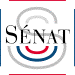 Projet de loiPLFRSS pour 2023N°N°4421 rect.4421 rect.Directionde la SéanceDirectionde la Séance(n°s 368, 375, 373)2 mars 20232 mars 20232 mars 20232 mars 2023SOUS-AMENDEMENT N° présenté parSOUS-AMENDEMENT N° présenté parSOUS-AMENDEMENT N° présenté parCCDéfavorableSOUS-AMENDEMENT N° présenté parSOUS-AMENDEMENT N° présenté parSOUS-AMENDEMENT N° présenté parGGProjet de loiPLFRSS pour 2023N°N°4421 rect.4421 rect.Directionde la SéanceDirectionde la Séance(n°s 368, 375, 373)2 mars 20232 mars 20232 mars 20232 mars 2023SOUS-AMENDEMENT N° présenté parSOUS-AMENDEMENT N° présenté parSOUS-AMENDEMENT N° présenté parCCDéfavorableSOUS-AMENDEMENT N° présenté parSOUS-AMENDEMENT N° présenté parSOUS-AMENDEMENT N° présenté parGGProjet de loiPLFRSS pour 2023N°N°4421 rect.4421 rect.Directionde la SéanceDirectionde la Séance(n°s 368, 375, 373)2 mars 20232 mars 20232 mars 20232 mars 2023SOUS-AMENDEMENT N° présenté parSOUS-AMENDEMENT N° présenté parSOUS-AMENDEMENT N° présenté parCCDéfavorableSOUS-AMENDEMENT N° présenté parSOUS-AMENDEMENT N° présenté parSOUS-AMENDEMENT N° présenté parGGProjet de loiPLFRSS pour 2023N°N°4421 rect.4421 rect.Directionde la SéanceDirectionde la Séance(n°s 368, 375, 373)2 mars 20232 mars 20232 mars 20232 mars 2023SOUS-AMENDEMENT N° présenté parSOUS-AMENDEMENT N° présenté parSOUS-AMENDEMENT N° présenté parCCDéfavorableSOUS-AMENDEMENT N° présenté parSOUS-AMENDEMENT N° présenté parSOUS-AMENDEMENT N° présenté parGGProjet de loiPLFRSS pour 2023N°N°4421 rect.4421 rect.Directionde la SéanceDirectionde la Séance(n°s 368, 375, 373)2 mars 20232 mars 20232 mars 20232 mars 2023SOUS-AMENDEMENT N° présenté parSOUS-AMENDEMENT N° présenté parSOUS-AMENDEMENT N° présenté parCCDéfavorableSOUS-AMENDEMENT N° présenté parSOUS-AMENDEMENT N° présenté parSOUS-AMENDEMENT N° présenté parGGProjet de loiPLFRSS pour 2023N°N°4421 rect.4421 rect.Directionde la SéanceDirectionde la Séance(n°s 368, 375, 373)2 mars 20232 mars 20232 mars 20232 mars 2023SOUS-AMENDEMENT N° présenté parSOUS-AMENDEMENT N° présenté parSOUS-AMENDEMENT N° présenté parCCDéfavorableSOUS-AMENDEMENT N° présenté parSOUS-AMENDEMENT N° présenté parSOUS-AMENDEMENT N° présenté parGGProjet de loiPLFRSS pour 2023N°N°4421 rect.4421 rect.Directionde la SéanceDirectionde la Séance(n°s 368, 375, 373)2 mars 20232 mars 20232 mars 20232 mars 2023SOUS-AMENDEMENT N° présenté parSOUS-AMENDEMENT N° présenté parSOUS-AMENDEMENT N° présenté parCCDéfavorableSOUS-AMENDEMENT N° présenté parSOUS-AMENDEMENT N° présenté parSOUS-AMENDEMENT N° présenté parGGProjet de loiPLFRSS pour 2023N°N°4421 rect.4421 rect.Directionde la SéanceDirectionde la Séance(n°s 368, 375, 373)2 mars 20232 mars 20232 mars 20232 mars 2023SOUS-AMENDEMENT N° présenté parSOUS-AMENDEMENT N° présenté parSOUS-AMENDEMENT N° présenté parCCDéfavorableSOUS-AMENDEMENT N° présenté parSOUS-AMENDEMENT N° présenté parSOUS-AMENDEMENT N° présenté parGGProjet de loiPLFRSS pour 2023N°N°4421 rect.4421 rect.Directionde la SéanceDirectionde la Séance(n°s 368, 375, 373)2 mars 20232 mars 20232 mars 20232 mars 2023SOUS-AMENDEMENT N° présenté parSOUS-AMENDEMENT N° présenté parSOUS-AMENDEMENT N° présenté parCCDéfavorableSOUS-AMENDEMENT N° présenté parSOUS-AMENDEMENT N° présenté parSOUS-AMENDEMENT N° présenté parGGProjet de loiPLFRSS pour 2023N°N°4421 rect.4421 rect.Directionde la SéanceDirectionde la Séance(n°s 368, 375, 373)2 mars 20232 mars 20232 mars 20232 mars 2023SOUS-AMENDEMENT N° présenté parSOUS-AMENDEMENT N° présenté parSOUS-AMENDEMENT N° présenté parCCDéfavorableSOUS-AMENDEMENT N° présenté parSOUS-AMENDEMENT N° présenté parSOUS-AMENDEMENT N° présenté parGGProjet de loiPLFRSS pour 2023N°N°4421 rect.4421 rect.Directionde la SéanceDirectionde la Séance(n°s 368, 375, 373)2 mars 20232 mars 20232 mars 20232 mars 2023SOUS-AMENDEMENT N° présenté parSOUS-AMENDEMENT N° présenté parSOUS-AMENDEMENT N° présenté parCCDéfavorableSOUS-AMENDEMENT N° présenté parSOUS-AMENDEMENT N° présenté parSOUS-AMENDEMENT N° présenté parGGProjet de loiPLFRSS pour 2023N°N°4421 rect.4421 rect.Directionde la SéanceDirectionde la Séance(n°s 368, 375, 373)2 mars 20232 mars 20232 mars 20232 mars 2023SOUS-AMENDEMENT N° présenté parSOUS-AMENDEMENT N° présenté parSOUS-AMENDEMENT N° présenté parCCDéfavorableSOUS-AMENDEMENT N° présenté parSOUS-AMENDEMENT N° présenté parSOUS-AMENDEMENT N° présenté parGGProjet de loiPLFRSS pour 2023N°N°4421 rect.4421 rect.Directionde la SéanceDirectionde la Séance(n°s 368, 375, 373)2 mars 20232 mars 20232 mars 20232 mars 2023SOUS-AMENDEMENT N° présenté parSOUS-AMENDEMENT N° présenté parSOUS-AMENDEMENT N° présenté parCCDéfavorableSOUS-AMENDEMENT N° présenté parSOUS-AMENDEMENT N° présenté parSOUS-AMENDEMENT N° présenté parGGProjet de loiPLFRSS pour 2023N°N°4421 rect.4421 rect.Directionde la SéanceDirectionde la Séance(n°s 368, 375, 373)2 mars 20232 mars 20232 mars 20232 mars 2023SOUS-AMENDEMENT N° présenté parSOUS-AMENDEMENT N° présenté parSOUS-AMENDEMENT N° présenté parCCDéfavorableSOUS-AMENDEMENT N° présenté parSOUS-AMENDEMENT N° présenté parSOUS-AMENDEMENT N° présenté parGGProjet de loiPLFRSS pour 2023N°N°4421 rect.4421 rect.Directionde la SéanceDirectionde la Séance(n°s 368, 375, 373)2 mars 20232 mars 20232 mars 20232 mars 2023SOUS-AMENDEMENT N° présenté parSOUS-AMENDEMENT N° présenté parSOUS-AMENDEMENT N° présenté parCCDéfavorableSOUS-AMENDEMENT N° présenté parSOUS-AMENDEMENT N° présenté parSOUS-AMENDEMENT N° présenté parGGProjet de loiPLFRSS pour 2023N°N°4423 rect.4423 rect.Directionde la SéanceDirectionde la Séance(n°s 368, 375, 373)2 mars 20232 mars 20232 mars 20232 mars 2023SOUS-AMENDEMENT N° présenté parSOUS-AMENDEMENT N° présenté parSOUS-AMENDEMENT N° présenté parCCDéfavorableSOUS-AMENDEMENT N° présenté parSOUS-AMENDEMENT N° présenté parSOUS-AMENDEMENT N° présenté parGGProjet de loiPLFRSS pour 2023N°N°4423 rect.4423 rect.Directionde la SéanceDirectionde la Séance(n°s 368, 375, 373)2 mars 20232 mars 20232 mars 20232 mars 2023SOUS-AMENDEMENT N° présenté parSOUS-AMENDEMENT N° présenté parSOUS-AMENDEMENT N° présenté parCCDéfavorableSOUS-AMENDEMENT N° présenté parSOUS-AMENDEMENT N° présenté parSOUS-AMENDEMENT N° présenté parGGProjet de loiPLFRSS pour 2023N°N°4423 rect.4423 rect.Directionde la SéanceDirectionde la Séance(n°s 368, 375, 373)2 mars 20232 mars 20232 mars 20232 mars 2023SOUS-AMENDEMENT N° présenté parSOUS-AMENDEMENT N° présenté parSOUS-AMENDEMENT N° présenté parCCDéfavorableSOUS-AMENDEMENT N° présenté parSOUS-AMENDEMENT N° présenté parSOUS-AMENDEMENT N° présenté parGGProjet de loiPLFRSS pour 2023N°N°4423 rect.4423 rect.Directionde la SéanceDirectionde la Séance(n°s 368, 375, 373)2 mars 20232 mars 20232 mars 20232 mars 2023SOUS-AMENDEMENT N° présenté parSOUS-AMENDEMENT N° présenté parSOUS-AMENDEMENT N° présenté parCCDéfavorableSOUS-AMENDEMENT N° présenté parSOUS-AMENDEMENT N° présenté parSOUS-AMENDEMENT N° présenté parGGProjet de loiPLFRSS pour 2023N°N°4423 rect.4423 rect.Directionde la SéanceDirectionde la Séance(n°s 368, 375, 373)2 mars 20232 mars 20232 mars 20232 mars 2023SOUS-AMENDEMENT N° présenté parSOUS-AMENDEMENT N° présenté parSOUS-AMENDEMENT N° présenté parCCDéfavorableSOUS-AMENDEMENT N° présenté parSOUS-AMENDEMENT N° présenté parSOUS-AMENDEMENT N° présenté parGGProjet de loiPLFRSS pour 2023N°N°4423 rect.4423 rect.Directionde la SéanceDirectionde la Séance(n°s 368, 375, 373)2 mars 20232 mars 20232 mars 20232 mars 2023SOUS-AMENDEMENT N° présenté parSOUS-AMENDEMENT N° présenté parSOUS-AMENDEMENT N° présenté parCCDéfavorableSOUS-AMENDEMENT N° présenté parSOUS-AMENDEMENT N° présenté parSOUS-AMENDEMENT N° présenté parGGProjet de loiPLFRSS pour 2023N°N°4423 rect.4423 rect.Directionde la SéanceDirectionde la Séance(n°s 368, 375, 373)2 mars 20232 mars 20232 mars 20232 mars 2023SOUS-AMENDEMENT N° présenté parSOUS-AMENDEMENT N° présenté parSOUS-AMENDEMENT N° présenté parCCDéfavorableSOUS-AMENDEMENT N° présenté parSOUS-AMENDEMENT N° présenté parSOUS-AMENDEMENT N° présenté parGGProjet de loiPLFRSS pour 2023N°N°4423 rect.4423 rect.Directionde la SéanceDirectionde la Séance(n°s 368, 375, 373)2 mars 20232 mars 20232 mars 20232 mars 2023SOUS-AMENDEMENT N° présenté parSOUS-AMENDEMENT N° présenté parSOUS-AMENDEMENT N° présenté parCCDéfavorableSOUS-AMENDEMENT N° présenté parSOUS-AMENDEMENT N° présenté parSOUS-AMENDEMENT N° présenté parGGProjet de loiPLFRSS pour 2023N°N°4423 rect.4423 rect.Directionde la SéanceDirectionde la Séance(n°s 368, 375, 373)2 mars 20232 mars 20232 mars 20232 mars 2023SOUS-AMENDEMENT N° présenté parSOUS-AMENDEMENT N° présenté parSOUS-AMENDEMENT N° présenté parCCDéfavorableSOUS-AMENDEMENT N° présenté parSOUS-AMENDEMENT N° présenté parSOUS-AMENDEMENT N° présenté parGGProjet de loiPLFRSS pour 2023N°N°4423 rect.4423 rect.Directionde la SéanceDirectionde la Séance(n°s 368, 375, 373)2 mars 20232 mars 20232 mars 20232 mars 2023SOUS-AMENDEMENT N° présenté parSOUS-AMENDEMENT N° présenté parSOUS-AMENDEMENT N° présenté parCCDéfavorableSOUS-AMENDEMENT N° présenté parSOUS-AMENDEMENT N° présenté parSOUS-AMENDEMENT N° présenté parGGProjet de loiPLFRSS pour 2023N°N°4423 rect.4423 rect.Directionde la SéanceDirectionde la Séance(n°s 368, 375, 373)2 mars 20232 mars 20232 mars 20232 mars 2023SOUS-AMENDEMENT N° présenté parSOUS-AMENDEMENT N° présenté parSOUS-AMENDEMENT N° présenté parCCDéfavorableSOUS-AMENDEMENT N° présenté parSOUS-AMENDEMENT N° présenté parSOUS-AMENDEMENT N° présenté parGGProjet de loiPLFRSS pour 2023N°N°4423 rect.4423 rect.Directionde la SéanceDirectionde la Séance(n°s 368, 375, 373)2 mars 20232 mars 20232 mars 20232 mars 2023SOUS-AMENDEMENT N° présenté parSOUS-AMENDEMENT N° présenté parSOUS-AMENDEMENT N° présenté parCCDéfavorableSOUS-AMENDEMENT N° présenté parSOUS-AMENDEMENT N° présenté parSOUS-AMENDEMENT N° présenté parGGProjet de loiPLFRSS pour 2023N°N°4423 rect.4423 rect.Directionde la SéanceDirectionde la Séance(n°s 368, 375, 373)2 mars 20232 mars 20232 mars 20232 mars 2023SOUS-AMENDEMENT N° présenté parSOUS-AMENDEMENT N° présenté parSOUS-AMENDEMENT N° présenté parCCDéfavorableSOUS-AMENDEMENT N° présenté parSOUS-AMENDEMENT N° présenté parSOUS-AMENDEMENT N° présenté parGGProjet de loiPLFRSS pour 2023N°N°4423 rect.4423 rect.Directionde la SéanceDirectionde la Séance(n°s 368, 375, 373)2 mars 20232 mars 20232 mars 20232 mars 2023SOUS-AMENDEMENT N° présenté parSOUS-AMENDEMENT N° présenté parSOUS-AMENDEMENT N° présenté parCCDéfavorableSOUS-AMENDEMENT N° présenté parSOUS-AMENDEMENT N° présenté parSOUS-AMENDEMENT N° présenté parGGProjet de loiPLFRSS pour 2023N°N°4423 rect.4423 rect.Directionde la SéanceDirectionde la Séance(n°s 368, 375, 373)2 mars 20232 mars 20232 mars 20232 mars 2023SOUS-AMENDEMENT N° présenté parSOUS-AMENDEMENT N° présenté parSOUS-AMENDEMENT N° présenté parCCDéfavorableSOUS-AMENDEMENT N° présenté parSOUS-AMENDEMENT N° présenté parSOUS-AMENDEMENT N° présenté parGGProjet de loiPLFRSS pour 2023N°N°4424 rect.4424 rect.Directionde la SéanceDirectionde la Séance(n°s 368, 375, 373)2 mars 20232 mars 20232 mars 20232 mars 2023SOUS-AMENDEMENT N° présenté parSOUS-AMENDEMENT N° présenté parSOUS-AMENDEMENT N° présenté parCCDéfavorableSOUS-AMENDEMENT N° présenté parSOUS-AMENDEMENT N° présenté parSOUS-AMENDEMENT N° présenté parGGProjet de loiPLFRSS pour 2023N°N°4424 rect.4424 rect.Directionde la SéanceDirectionde la Séance(n°s 368, 375, 373)2 mars 20232 mars 20232 mars 20232 mars 2023SOUS-AMENDEMENT N° présenté parSOUS-AMENDEMENT N° présenté parSOUS-AMENDEMENT N° présenté parCCDéfavorableSOUS-AMENDEMENT N° présenté parSOUS-AMENDEMENT N° présenté parSOUS-AMENDEMENT N° présenté parGGProjet de loiPLFRSS pour 2023N°N°4424 rect.4424 rect.Directionde la SéanceDirectionde la Séance(n°s 368, 375, 373)2 mars 20232 mars 20232 mars 20232 mars 2023SOUS-AMENDEMENT N° présenté parSOUS-AMENDEMENT N° présenté parSOUS-AMENDEMENT N° présenté parCCDéfavorableSOUS-AMENDEMENT N° présenté parSOUS-AMENDEMENT N° présenté parSOUS-AMENDEMENT N° présenté parGGProjet de loiPLFRSS pour 2023N°N°4424 rect.4424 rect.Directionde la SéanceDirectionde la Séance(n°s 368, 375, 373)2 mars 20232 mars 20232 mars 20232 mars 2023SOUS-AMENDEMENT N° présenté parSOUS-AMENDEMENT N° présenté parSOUS-AMENDEMENT N° présenté parCCDéfavorableSOUS-AMENDEMENT N° présenté parSOUS-AMENDEMENT N° présenté parSOUS-AMENDEMENT N° présenté parGGProjet de loiPLFRSS pour 2023N°N°4424 rect.4424 rect.Directionde la SéanceDirectionde la Séance(n°s 368, 375, 373)2 mars 20232 mars 20232 mars 20232 mars 2023SOUS-AMENDEMENT N° présenté parSOUS-AMENDEMENT N° présenté parSOUS-AMENDEMENT N° présenté parCCDéfavorableSOUS-AMENDEMENT N° présenté parSOUS-AMENDEMENT N° présenté parSOUS-AMENDEMENT N° présenté parGGProjet de loiPLFRSS pour 2023N°N°4424 rect.4424 rect.Directionde la SéanceDirectionde la Séance(n°s 368, 375, 373)2 mars 20232 mars 20232 mars 20232 mars 2023SOUS-AMENDEMENT N° présenté parSOUS-AMENDEMENT N° présenté parSOUS-AMENDEMENT N° présenté parCCDéfavorableSOUS-AMENDEMENT N° présenté parSOUS-AMENDEMENT N° présenté parSOUS-AMENDEMENT N° présenté parGGProjet de loiPLFRSS pour 2023N°N°4424 rect.4424 rect.Directionde la SéanceDirectionde la Séance(n°s 368, 375, 373)2 mars 20232 mars 20232 mars 20232 mars 2023SOUS-AMENDEMENT N° présenté parSOUS-AMENDEMENT N° présenté parSOUS-AMENDEMENT N° présenté parCCDéfavorableSOUS-AMENDEMENT N° présenté parSOUS-AMENDEMENT N° présenté parSOUS-AMENDEMENT N° présenté parGGProjet de loiPLFRSS pour 2023N°N°4424 rect.4424 rect.Directionde la SéanceDirectionde la Séance(n°s 368, 375, 373)2 mars 20232 mars 20232 mars 20232 mars 2023SOUS-AMENDEMENT N° présenté parSOUS-AMENDEMENT N° présenté parSOUS-AMENDEMENT N° présenté parCCDéfavorableSOUS-AMENDEMENT N° présenté parSOUS-AMENDEMENT N° présenté parSOUS-AMENDEMENT N° présenté parGGProjet de loiPLFRSS pour 2023N°N°4424 rect.4424 rect.Directionde la SéanceDirectionde la Séance(n°s 368, 375, 373)2 mars 20232 mars 20232 mars 20232 mars 2023SOUS-AMENDEMENT N° présenté parSOUS-AMENDEMENT N° présenté parSOUS-AMENDEMENT N° présenté parCCDéfavorableSOUS-AMENDEMENT N° présenté parSOUS-AMENDEMENT N° présenté parSOUS-AMENDEMENT N° présenté parGGProjet de loiPLFRSS pour 2023N°N°4424 rect.4424 rect.Directionde la SéanceDirectionde la Séance(n°s 368, 375, 373)2 mars 20232 mars 20232 mars 20232 mars 2023SOUS-AMENDEMENT N° présenté parSOUS-AMENDEMENT N° présenté parSOUS-AMENDEMENT N° présenté parCCDéfavorableSOUS-AMENDEMENT N° présenté parSOUS-AMENDEMENT N° présenté parSOUS-AMENDEMENT N° présenté parGGProjet de loiPLFRSS pour 2023N°N°4424 rect.4424 rect.Directionde la SéanceDirectionde la Séance(n°s 368, 375, 373)2 mars 20232 mars 20232 mars 20232 mars 2023SOUS-AMENDEMENT N° présenté parSOUS-AMENDEMENT N° présenté parSOUS-AMENDEMENT N° présenté parCCDéfavorableSOUS-AMENDEMENT N° présenté parSOUS-AMENDEMENT N° présenté parSOUS-AMENDEMENT N° présenté parGGProjet de loiPLFRSS pour 2023N°N°4424 rect.4424 rect.Directionde la SéanceDirectionde la Séance(n°s 368, 375, 373)2 mars 20232 mars 20232 mars 20232 mars 2023SOUS-AMENDEMENT N° présenté parSOUS-AMENDEMENT N° présenté parSOUS-AMENDEMENT N° présenté parCCDéfavorableSOUS-AMENDEMENT N° présenté parSOUS-AMENDEMENT N° présenté parSOUS-AMENDEMENT N° présenté parGGProjet de loiPLFRSS pour 2023N°N°4424 rect.4424 rect.Directionde la SéanceDirectionde la Séance(n°s 368, 375, 373)2 mars 20232 mars 20232 mars 20232 mars 2023SOUS-AMENDEMENT N° présenté parSOUS-AMENDEMENT N° présenté parSOUS-AMENDEMENT N° présenté parCCDéfavorableSOUS-AMENDEMENT N° présenté parSOUS-AMENDEMENT N° présenté parSOUS-AMENDEMENT N° présenté parGGProjet de loiPLFRSS pour 2023N°N°4424 rect.4424 rect.Directionde la SéanceDirectionde la Séance(n°s 368, 375, 373)2 mars 20232 mars 20232 mars 20232 mars 2023SOUS-AMENDEMENT N° présenté parSOUS-AMENDEMENT N° présenté parSOUS-AMENDEMENT N° présenté parCCDéfavorableSOUS-AMENDEMENT N° présenté parSOUS-AMENDEMENT N° présenté parSOUS-AMENDEMENT N° présenté parGGProjet de loiPLFRSS pour 2023N°N°4424 rect.4424 rect.Directionde la SéanceDirectionde la Séance(n°s 368, 375, 373)2 mars 20232 mars 20232 mars 20232 mars 2023SOUS-AMENDEMENT N° présenté parSOUS-AMENDEMENT N° présenté parSOUS-AMENDEMENT N° présenté parCCDéfavorableSOUS-AMENDEMENT N° présenté parSOUS-AMENDEMENT N° présenté parSOUS-AMENDEMENT N° présenté parGGProjet de loiPLFRSS pour 2023N°N°4098 rect.4098 rect.Directionde la SéanceDirectionde la Séance(n°s 368, 375, 373)2 mars 20232 mars 20232 mars 20232 mars 2023SOUS-AMENDEMENT N° présenté parSOUS-AMENDEMENT N° présenté parSOUS-AMENDEMENT N° présenté parCCDéfavorableSOUS-AMENDEMENT N° présenté parSOUS-AMENDEMENT N° présenté parSOUS-AMENDEMENT N° présenté parGGProjet de loiPLFRSS pour 2023N°N°4098 rect.4098 rect.Directionde la SéanceDirectionde la Séance(n°s 368, 375, 373)2 mars 20232 mars 20232 mars 20232 mars 2023SOUS-AMENDEMENT N° présenté parSOUS-AMENDEMENT N° présenté parSOUS-AMENDEMENT N° présenté parCCDéfavorableSOUS-AMENDEMENT N° présenté parSOUS-AMENDEMENT N° présenté parSOUS-AMENDEMENT N° présenté parGGProjet de loiPLFRSS pour 2023N°N°4098 rect.4098 rect.Directionde la SéanceDirectionde la Séance(n°s 368, 375, 373)2 mars 20232 mars 20232 mars 20232 mars 2023SOUS-AMENDEMENT N° présenté parSOUS-AMENDEMENT N° présenté parSOUS-AMENDEMENT N° présenté parCCDéfavorableSOUS-AMENDEMENT N° présenté parSOUS-AMENDEMENT N° présenté parSOUS-AMENDEMENT N° présenté parGGProjet de loiPLFRSS pour 2023N°N°4098 rect.4098 rect.Directionde la SéanceDirectionde la Séance(n°s 368, 375, 373)2 mars 20232 mars 20232 mars 20232 mars 2023SOUS-AMENDEMENT N° présenté parSOUS-AMENDEMENT N° présenté parSOUS-AMENDEMENT N° présenté parCCDéfavorableSOUS-AMENDEMENT N° présenté parSOUS-AMENDEMENT N° présenté parSOUS-AMENDEMENT N° présenté parGGProjet de loiPLFRSS pour 2023N°N°4098 rect.4098 rect.Directionde la SéanceDirectionde la Séance(n°s 368, 375, 373)2 mars 20232 mars 20232 mars 20232 mars 2023SOUS-AMENDEMENT N° présenté parSOUS-AMENDEMENT N° présenté parSOUS-AMENDEMENT N° présenté parCCDéfavorableSOUS-AMENDEMENT N° présenté parSOUS-AMENDEMENT N° présenté parSOUS-AMENDEMENT N° présenté parGGProjet de loiPLFRSS pour 2023N°N°4098 rect.4098 rect.Directionde la SéanceDirectionde la Séance(n°s 368, 375, 373)2 mars 20232 mars 20232 mars 20232 mars 2023SOUS-AMENDEMENT N° présenté parSOUS-AMENDEMENT N° présenté parSOUS-AMENDEMENT N° présenté parCCDéfavorableSOUS-AMENDEMENT N° présenté parSOUS-AMENDEMENT N° présenté parSOUS-AMENDEMENT N° présenté parGGProjet de loiPLFRSS pour 2023N°N°4098 rect.4098 rect.Directionde la SéanceDirectionde la Séance(n°s 368, 375, 373)2 mars 20232 mars 20232 mars 20232 mars 2023SOUS-AMENDEMENT N° présenté parSOUS-AMENDEMENT N° présenté parSOUS-AMENDEMENT N° présenté parCCDéfavorableSOUS-AMENDEMENT N° présenté parSOUS-AMENDEMENT N° présenté parSOUS-AMENDEMENT N° présenté parGGProjet de loiPLFRSS pour 2023N°N°4098 rect.4098 rect.Directionde la SéanceDirectionde la Séance(n°s 368, 375, 373)2 mars 20232 mars 20232 mars 20232 mars 2023SOUS-AMENDEMENT N° présenté parSOUS-AMENDEMENT N° présenté parSOUS-AMENDEMENT N° présenté parCCDéfavorableSOUS-AMENDEMENT N° présenté parSOUS-AMENDEMENT N° présenté parSOUS-AMENDEMENT N° présenté parGGProjet de loiPLFRSS pour 2023N°N°4098 rect.4098 rect.Directionde la SéanceDirectionde la Séance(n°s 368, 375, 373)2 mars 20232 mars 20232 mars 20232 mars 2023SOUS-AMENDEMENT N° présenté parSOUS-AMENDEMENT N° présenté parSOUS-AMENDEMENT N° présenté parCCDéfavorableSOUS-AMENDEMENT N° présenté parSOUS-AMENDEMENT N° présenté parSOUS-AMENDEMENT N° présenté parGGProjet de loiPLFRSS pour 2023N°N°4098 rect.4098 rect.Directionde la SéanceDirectionde la Séance(n°s 368, 375, 373)2 mars 20232 mars 20232 mars 20232 mars 2023SOUS-AMENDEMENT N° présenté parSOUS-AMENDEMENT N° présenté parSOUS-AMENDEMENT N° présenté parCCDéfavorableSOUS-AMENDEMENT N° présenté parSOUS-AMENDEMENT N° présenté parSOUS-AMENDEMENT N° présenté parGGProjet de loiPLFRSS pour 2023N°N°4098 rect.4098 rect.Directionde la SéanceDirectionde la Séance(n°s 368, 375, 373)2 mars 20232 mars 20232 mars 20232 mars 2023SOUS-AMENDEMENT N° présenté parSOUS-AMENDEMENT N° présenté parSOUS-AMENDEMENT N° présenté parCCDéfavorableSOUS-AMENDEMENT N° présenté parSOUS-AMENDEMENT N° présenté parSOUS-AMENDEMENT N° présenté parGGProjet de loiPLFRSS pour 2023N°N°4098 rect.4098 rect.Directionde la SéanceDirectionde la Séance(n°s 368, 375, 373)2 mars 20232 mars 20232 mars 20232 mars 2023SOUS-AMENDEMENT N° présenté parSOUS-AMENDEMENT N° présenté parSOUS-AMENDEMENT N° présenté parCCDéfavorableSOUS-AMENDEMENT N° présenté parSOUS-AMENDEMENT N° présenté parSOUS-AMENDEMENT N° présenté parGGProjet de loiPLFRSS pour 2023N°N°4098 rect.4098 rect.Directionde la SéanceDirectionde la Séance(n°s 368, 375, 373)2 mars 20232 mars 20232 mars 20232 mars 2023SOUS-AMENDEMENT N° présenté parSOUS-AMENDEMENT N° présenté parSOUS-AMENDEMENT N° présenté parCCDéfavorableSOUS-AMENDEMENT N° présenté parSOUS-AMENDEMENT N° présenté parSOUS-AMENDEMENT N° présenté parGGProjet de loiPLFRSS pour 2023N°N°4098 rect.4098 rect.Directionde la SéanceDirectionde la Séance(n°s 368, 375, 373)2 mars 20232 mars 20232 mars 20232 mars 2023SOUS-AMENDEMENT N° présenté parSOUS-AMENDEMENT N° présenté parSOUS-AMENDEMENT N° présenté parCCDéfavorableSOUS-AMENDEMENT N° présenté parSOUS-AMENDEMENT N° présenté parSOUS-AMENDEMENT N° présenté parGGProjet de loiPLFRSS pour 2023N°N°4098 rect.4098 rect.Directionde la SéanceDirectionde la Séance(n°s 368, 375, 373)2 mars 20232 mars 20232 mars 20232 mars 2023SOUS-AMENDEMENT N° présenté parSOUS-AMENDEMENT N° présenté parSOUS-AMENDEMENT N° présenté parCCDéfavorableSOUS-AMENDEMENT N° présenté parSOUS-AMENDEMENT N° présenté parSOUS-AMENDEMENT N° présenté parGGProjet de loiPLFRSS pour 2023N°N°4098 rect.4098 rect.Directionde la SéanceDirectionde la Séance(n°s 368, 375, 373)2 mars 20232 mars 20232 mars 20232 mars 2023SOUS-AMENDEMENT N° présenté parSOUS-AMENDEMENT N° présenté parSOUS-AMENDEMENT N° présenté parCCDéfavorableSOUS-AMENDEMENT N° présenté parSOUS-AMENDEMENT N° présenté parSOUS-AMENDEMENT N° présenté parGGProjet de loiPLFRSS pour 2023N°N°4140 rect.4140 rect.Directionde la SéanceDirectionde la Séance(n°s 368, 375, 373)2 mars 20232 mars 20232 mars 20232 mars 2023SOUS-AMENDEMENT N° présenté parSOUS-AMENDEMENT N° présenté parSOUS-AMENDEMENT N° présenté parCCDéfavorableSOUS-AMENDEMENT N° présenté parSOUS-AMENDEMENT N° présenté parSOUS-AMENDEMENT N° présenté parGGProjet de loiPLFRSS pour 2023N°N°4140 rect.4140 rect.Directionde la SéanceDirectionde la Séance(n°s 368, 375, 373)2 mars 20232 mars 20232 mars 20232 mars 2023SOUS-AMENDEMENT N° présenté parSOUS-AMENDEMENT N° présenté parSOUS-AMENDEMENT N° présenté parCCDéfavorableSOUS-AMENDEMENT N° présenté parSOUS-AMENDEMENT N° présenté parSOUS-AMENDEMENT N° présenté parGGProjet de loiPLFRSS pour 2023N°N°4140 rect.4140 rect.Directionde la SéanceDirectionde la Séance(n°s 368, 375, 373)2 mars 20232 mars 20232 mars 20232 mars 2023SOUS-AMENDEMENT N° présenté parSOUS-AMENDEMENT N° présenté parSOUS-AMENDEMENT N° présenté parCCDéfavorableSOUS-AMENDEMENT N° présenté parSOUS-AMENDEMENT N° présenté parSOUS-AMENDEMENT N° présenté parGGProjet de loiPLFRSS pour 2023N°N°4140 rect.4140 rect.Directionde la SéanceDirectionde la Séance(n°s 368, 375, 373)2 mars 20232 mars 20232 mars 20232 mars 2023SOUS-AMENDEMENT N° présenté parSOUS-AMENDEMENT N° présenté parSOUS-AMENDEMENT N° présenté parCCDéfavorableSOUS-AMENDEMENT N° présenté parSOUS-AMENDEMENT N° présenté parSOUS-AMENDEMENT N° présenté parGGProjet de loiPLFRSS pour 2023N°N°4140 rect.4140 rect.Directionde la SéanceDirectionde la Séance(n°s 368, 375, 373)2 mars 20232 mars 20232 mars 20232 mars 2023SOUS-AMENDEMENT N° présenté parSOUS-AMENDEMENT N° présenté parSOUS-AMENDEMENT N° présenté parCCDéfavorableSOUS-AMENDEMENT N° présenté parSOUS-AMENDEMENT N° présenté parSOUS-AMENDEMENT N° présenté parGGProjet de loiPLFRSS pour 2023N°N°4140 rect.4140 rect.Directionde la SéanceDirectionde la Séance(n°s 368, 375, 373)2 mars 20232 mars 20232 mars 20232 mars 2023SOUS-AMENDEMENT N° présenté parSOUS-AMENDEMENT N° présenté parSOUS-AMENDEMENT N° présenté parCCDéfavorableSOUS-AMENDEMENT N° présenté parSOUS-AMENDEMENT N° présenté parSOUS-AMENDEMENT N° présenté parGGProjet de loiPLFRSS pour 2023N°N°4140 rect.4140 rect.Directionde la SéanceDirectionde la Séance(n°s 368, 375, 373)2 mars 20232 mars 20232 mars 20232 mars 2023SOUS-AMENDEMENT N° présenté parSOUS-AMENDEMENT N° présenté parSOUS-AMENDEMENT N° présenté parCCDéfavorableSOUS-AMENDEMENT N° présenté parSOUS-AMENDEMENT N° présenté parSOUS-AMENDEMENT N° présenté parGGProjet de loiPLFRSS pour 2023N°N°4140 rect.4140 rect.Directionde la SéanceDirectionde la Séance(n°s 368, 375, 373)2 mars 20232 mars 20232 mars 20232 mars 2023SOUS-AMENDEMENT N° présenté parSOUS-AMENDEMENT N° présenté parSOUS-AMENDEMENT N° présenté parCCDéfavorableSOUS-AMENDEMENT N° présenté parSOUS-AMENDEMENT N° présenté parSOUS-AMENDEMENT N° présenté parGGProjet de loiPLFRSS pour 2023N°N°4140 rect.4140 rect.Directionde la SéanceDirectionde la Séance(n°s 368, 375, 373)2 mars 20232 mars 20232 mars 20232 mars 2023SOUS-AMENDEMENT N° présenté parSOUS-AMENDEMENT N° présenté parSOUS-AMENDEMENT N° présenté parCCDéfavorableSOUS-AMENDEMENT N° présenté parSOUS-AMENDEMENT N° présenté parSOUS-AMENDEMENT N° présenté parGGProjet de loiPLFRSS pour 2023N°N°4140 rect.4140 rect.Directionde la SéanceDirectionde la Séance(n°s 368, 375, 373)2 mars 20232 mars 20232 mars 20232 mars 2023SOUS-AMENDEMENT N° présenté parSOUS-AMENDEMENT N° présenté parSOUS-AMENDEMENT N° présenté parCCDéfavorableSOUS-AMENDEMENT N° présenté parSOUS-AMENDEMENT N° présenté parSOUS-AMENDEMENT N° présenté parGGProjet de loiPLFRSS pour 2023N°N°4140 rect.4140 rect.Directionde la SéanceDirectionde la Séance(n°s 368, 375, 373)2 mars 20232 mars 20232 mars 20232 mars 2023SOUS-AMENDEMENT N° présenté parSOUS-AMENDEMENT N° présenté parSOUS-AMENDEMENT N° présenté parCCDéfavorableSOUS-AMENDEMENT N° présenté parSOUS-AMENDEMENT N° présenté parSOUS-AMENDEMENT N° présenté parGGProjet de loiPLFRSS pour 2023N°N°4140 rect.4140 rect.Directionde la SéanceDirectionde la Séance(n°s 368, 375, 373)2 mars 20232 mars 20232 mars 20232 mars 2023SOUS-AMENDEMENT N° présenté parSOUS-AMENDEMENT N° présenté parSOUS-AMENDEMENT N° présenté parCCDéfavorableSOUS-AMENDEMENT N° présenté parSOUS-AMENDEMENT N° présenté parSOUS-AMENDEMENT N° présenté parGGProjet de loiPLFRSS pour 2023N°N°4140 rect.4140 rect.Directionde la SéanceDirectionde la Séance(n°s 368, 375, 373)2 mars 20232 mars 20232 mars 20232 mars 2023SOUS-AMENDEMENT N° présenté parSOUS-AMENDEMENT N° présenté parSOUS-AMENDEMENT N° présenté parCCDéfavorableSOUS-AMENDEMENT N° présenté parSOUS-AMENDEMENT N° présenté parSOUS-AMENDEMENT N° présenté parGGProjet de loiPLFRSS pour 2023N°N°4140 rect.4140 rect.Directionde la SéanceDirectionde la Séance(n°s 368, 375, 373)2 mars 20232 mars 20232 mars 20232 mars 2023SOUS-AMENDEMENT N° présenté parSOUS-AMENDEMENT N° présenté parSOUS-AMENDEMENT N° présenté parCCDéfavorableSOUS-AMENDEMENT N° présenté parSOUS-AMENDEMENT N° présenté parSOUS-AMENDEMENT N° présenté parGGProjet de loiPLFRSS pour 2023N°N°4140 rect.4140 rect.Directionde la SéanceDirectionde la Séance(n°s 368, 375, 373)2 mars 20232 mars 20232 mars 20232 mars 2023SOUS-AMENDEMENT N° présenté parSOUS-AMENDEMENT N° présenté parSOUS-AMENDEMENT N° présenté parCCDéfavorableSOUS-AMENDEMENT N° présenté parSOUS-AMENDEMENT N° présenté parSOUS-AMENDEMENT N° présenté parGGProjet de loiPLFRSS pour 2023N°N°4143 rect.4143 rect.Directionde la SéanceDirectionde la Séance(n°s 368, 375, 373)2 mars 20232 mars 20232 mars 20232 mars 2023SOUS-AMENDEMENT N° présenté parSOUS-AMENDEMENT N° présenté parSOUS-AMENDEMENT N° présenté parCCDéfavorableSOUS-AMENDEMENT N° présenté parSOUS-AMENDEMENT N° présenté parSOUS-AMENDEMENT N° présenté parGGProjet de loiPLFRSS pour 2023N°N°4143 rect.4143 rect.Directionde la SéanceDirectionde la Séance(n°s 368, 375, 373)2 mars 20232 mars 20232 mars 20232 mars 2023SOUS-AMENDEMENT N° présenté parSOUS-AMENDEMENT N° présenté parSOUS-AMENDEMENT N° présenté parCCDéfavorableSOUS-AMENDEMENT N° présenté parSOUS-AMENDEMENT N° présenté parSOUS-AMENDEMENT N° présenté parGGProjet de loiPLFRSS pour 2023N°N°4143 rect.4143 rect.Directionde la SéanceDirectionde la Séance(n°s 368, 375, 373)2 mars 20232 mars 20232 mars 20232 mars 2023SOUS-AMENDEMENT N° présenté parSOUS-AMENDEMENT N° présenté parSOUS-AMENDEMENT N° présenté parCCDéfavorableSOUS-AMENDEMENT N° présenté parSOUS-AMENDEMENT N° présenté parSOUS-AMENDEMENT N° présenté parGGProjet de loiPLFRSS pour 2023N°N°4143 rect.4143 rect.Directionde la SéanceDirectionde la Séance(n°s 368, 375, 373)2 mars 20232 mars 20232 mars 20232 mars 2023SOUS-AMENDEMENT N° présenté parSOUS-AMENDEMENT N° présenté parSOUS-AMENDEMENT N° présenté parCCDéfavorableSOUS-AMENDEMENT N° présenté parSOUS-AMENDEMENT N° présenté parSOUS-AMENDEMENT N° présenté parGGProjet de loiPLFRSS pour 2023N°N°4143 rect.4143 rect.Directionde la SéanceDirectionde la Séance(n°s 368, 375, 373)2 mars 20232 mars 20232 mars 20232 mars 2023SOUS-AMENDEMENT N° présenté parSOUS-AMENDEMENT N° présenté parSOUS-AMENDEMENT N° présenté parCCDéfavorableSOUS-AMENDEMENT N° présenté parSOUS-AMENDEMENT N° présenté parSOUS-AMENDEMENT N° présenté parGGProjet de loiPLFRSS pour 2023N°N°4143 rect.4143 rect.Directionde la SéanceDirectionde la Séance(n°s 368, 375, 373)2 mars 20232 mars 20232 mars 20232 mars 2023SOUS-AMENDEMENT N° présenté parSOUS-AMENDEMENT N° présenté parSOUS-AMENDEMENT N° présenté parCCDéfavorableSOUS-AMENDEMENT N° présenté parSOUS-AMENDEMENT N° présenté parSOUS-AMENDEMENT N° présenté parGGProjet de loiPLFRSS pour 2023N°N°4143 rect.4143 rect.Directionde la SéanceDirectionde la Séance(n°s 368, 375, 373)2 mars 20232 mars 20232 mars 20232 mars 2023SOUS-AMENDEMENT N° présenté parSOUS-AMENDEMENT N° présenté parSOUS-AMENDEMENT N° présenté parCCDéfavorableSOUS-AMENDEMENT N° présenté parSOUS-AMENDEMENT N° présenté parSOUS-AMENDEMENT N° présenté parGGProjet de loiPLFRSS pour 2023N°N°4143 rect.4143 rect.Directionde la SéanceDirectionde la Séance(n°s 368, 375, 373)2 mars 20232 mars 20232 mars 20232 mars 2023SOUS-AMENDEMENT N° présenté parSOUS-AMENDEMENT N° présenté parSOUS-AMENDEMENT N° présenté parCCDéfavorableSOUS-AMENDEMENT N° présenté parSOUS-AMENDEMENT N° présenté parSOUS-AMENDEMENT N° présenté parGGProjet de loiPLFRSS pour 2023N°N°4143 rect.4143 rect.Directionde la SéanceDirectionde la Séance(n°s 368, 375, 373)2 mars 20232 mars 20232 mars 20232 mars 2023SOUS-AMENDEMENT N° présenté parSOUS-AMENDEMENT N° présenté parSOUS-AMENDEMENT N° présenté parCCDéfavorableSOUS-AMENDEMENT N° présenté parSOUS-AMENDEMENT N° présenté parSOUS-AMENDEMENT N° présenté parGGProjet de loiPLFRSS pour 2023N°N°4143 rect.4143 rect.Directionde la SéanceDirectionde la Séance(n°s 368, 375, 373)2 mars 20232 mars 20232 mars 20232 mars 2023SOUS-AMENDEMENT N° présenté parSOUS-AMENDEMENT N° présenté parSOUS-AMENDEMENT N° présenté parCCDéfavorableSOUS-AMENDEMENT N° présenté parSOUS-AMENDEMENT N° présenté parSOUS-AMENDEMENT N° présenté parGGProjet de loiPLFRSS pour 2023N°N°4143 rect.4143 rect.Directionde la SéanceDirectionde la Séance(n°s 368, 375, 373)2 mars 20232 mars 20232 mars 20232 mars 2023SOUS-AMENDEMENT N° présenté parSOUS-AMENDEMENT N° présenté parSOUS-AMENDEMENT N° présenté parCCDéfavorableSOUS-AMENDEMENT N° présenté parSOUS-AMENDEMENT N° présenté parSOUS-AMENDEMENT N° présenté parGGProjet de loiPLFRSS pour 2023N°N°4143 rect.4143 rect.Directionde la SéanceDirectionde la Séance(n°s 368, 375, 373)2 mars 20232 mars 20232 mars 20232 mars 2023SOUS-AMENDEMENT N° présenté parSOUS-AMENDEMENT N° présenté parSOUS-AMENDEMENT N° présenté parCCDéfavorableSOUS-AMENDEMENT N° présenté parSOUS-AMENDEMENT N° présenté parSOUS-AMENDEMENT N° présenté parGGProjet de loiPLFRSS pour 2023N°N°4143 rect.4143 rect.Directionde la SéanceDirectionde la Séance(n°s 368, 375, 373)2 mars 20232 mars 20232 mars 20232 mars 2023SOUS-AMENDEMENT N° présenté parSOUS-AMENDEMENT N° présenté parSOUS-AMENDEMENT N° présenté parCCDéfavorableSOUS-AMENDEMENT N° présenté parSOUS-AMENDEMENT N° présenté parSOUS-AMENDEMENT N° présenté parGGProjet de loiPLFRSS pour 2023N°N°4143 rect.4143 rect.Directionde la SéanceDirectionde la Séance(n°s 368, 375, 373)2 mars 20232 mars 20232 mars 20232 mars 2023SOUS-AMENDEMENT N° présenté parSOUS-AMENDEMENT N° présenté parSOUS-AMENDEMENT N° présenté parCCDéfavorableSOUS-AMENDEMENT N° présenté parSOUS-AMENDEMENT N° présenté parSOUS-AMENDEMENT N° présenté parGGProjet de loiPLFRSS pour 2023N°N°4143 rect.4143 rect.Directionde la SéanceDirectionde la Séance(n°s 368, 375, 373)2 mars 20232 mars 20232 mars 20232 mars 2023SOUS-AMENDEMENT N° présenté parSOUS-AMENDEMENT N° présenté parSOUS-AMENDEMENT N° présenté parCCDéfavorableSOUS-AMENDEMENT N° présenté parSOUS-AMENDEMENT N° présenté parSOUS-AMENDEMENT N° présenté parGGProjet de loiPLFRSS pour 2023N°N°4144 rect.4144 rect.Directionde la SéanceDirectionde la Séance(n°s 368, 375, 373)2 mars 20232 mars 20232 mars 20232 mars 2023SOUS-AMENDEMENT N° présenté parSOUS-AMENDEMENT N° présenté parSOUS-AMENDEMENT N° présenté parCCDéfavorableSOUS-AMENDEMENT N° présenté parSOUS-AMENDEMENT N° présenté parSOUS-AMENDEMENT N° présenté parGGProjet de loiPLFRSS pour 2023N°N°4144 rect.4144 rect.Directionde la SéanceDirectionde la Séance(n°s 368, 375, 373)2 mars 20232 mars 20232 mars 20232 mars 2023SOUS-AMENDEMENT N° présenté parSOUS-AMENDEMENT N° présenté parSOUS-AMENDEMENT N° présenté parCCDéfavorableSOUS-AMENDEMENT N° présenté parSOUS-AMENDEMENT N° présenté parSOUS-AMENDEMENT N° présenté parGGProjet de loiPLFRSS pour 2023N°N°4144 rect.4144 rect.Directionde la SéanceDirectionde la Séance(n°s 368, 375, 373)2 mars 20232 mars 20232 mars 20232 mars 2023SOUS-AMENDEMENT N° présenté parSOUS-AMENDEMENT N° présenté parSOUS-AMENDEMENT N° présenté parCCDéfavorableSOUS-AMENDEMENT N° présenté parSOUS-AMENDEMENT N° présenté parSOUS-AMENDEMENT N° présenté parGGProjet de loiPLFRSS pour 2023N°N°4144 rect.4144 rect.Directionde la SéanceDirectionde la Séance(n°s 368, 375, 373)2 mars 20232 mars 20232 mars 20232 mars 2023SOUS-AMENDEMENT N° présenté parSOUS-AMENDEMENT N° présenté parSOUS-AMENDEMENT N° présenté parCCDéfavorableSOUS-AMENDEMENT N° présenté parSOUS-AMENDEMENT N° présenté parSOUS-AMENDEMENT N° présenté parGGProjet de loiPLFRSS pour 2023N°N°4144 rect.4144 rect.Directionde la SéanceDirectionde la Séance(n°s 368, 375, 373)2 mars 20232 mars 20232 mars 20232 mars 2023SOUS-AMENDEMENT N° présenté parSOUS-AMENDEMENT N° présenté parSOUS-AMENDEMENT N° présenté parCCDéfavorableSOUS-AMENDEMENT N° présenté parSOUS-AMENDEMENT N° présenté parSOUS-AMENDEMENT N° présenté parGGProjet de loiPLFRSS pour 2023N°N°4144 rect.4144 rect.Directionde la SéanceDirectionde la Séance(n°s 368, 375, 373)2 mars 20232 mars 20232 mars 20232 mars 2023SOUS-AMENDEMENT N° présenté parSOUS-AMENDEMENT N° présenté parSOUS-AMENDEMENT N° présenté parCCDéfavorableSOUS-AMENDEMENT N° présenté parSOUS-AMENDEMENT N° présenté parSOUS-AMENDEMENT N° présenté parGGProjet de loiPLFRSS pour 2023N°N°4144 rect.4144 rect.Directionde la SéanceDirectionde la Séance(n°s 368, 375, 373)2 mars 20232 mars 20232 mars 20232 mars 2023SOUS-AMENDEMENT N° présenté parSOUS-AMENDEMENT N° présenté parSOUS-AMENDEMENT N° présenté parCCDéfavorableSOUS-AMENDEMENT N° présenté parSOUS-AMENDEMENT N° présenté parSOUS-AMENDEMENT N° présenté parGGProjet de loiPLFRSS pour 2023N°N°4144 rect.4144 rect.Directionde la SéanceDirectionde la Séance(n°s 368, 375, 373)2 mars 20232 mars 20232 mars 20232 mars 2023SOUS-AMENDEMENT N° présenté parSOUS-AMENDEMENT N° présenté parSOUS-AMENDEMENT N° présenté parCCDéfavorableSOUS-AMENDEMENT N° présenté parSOUS-AMENDEMENT N° présenté parSOUS-AMENDEMENT N° présenté parGGProjet de loiPLFRSS pour 2023N°N°4144 rect.4144 rect.Directionde la SéanceDirectionde la Séance(n°s 368, 375, 373)2 mars 20232 mars 20232 mars 20232 mars 2023SOUS-AMENDEMENT N° présenté parSOUS-AMENDEMENT N° présenté parSOUS-AMENDEMENT N° présenté parCCDéfavorableProjet de loiPLFRSS pour 2023N°N°4144 rect.4144 rect.Directionde la SéanceDirectionde la Séance(n°s 368, 375, 373)2 mars 20232 mars 20232 mars 20232 mars 2023SOUS-AMENDEMENT N° présenté parSOUS-AMENDEMENT N° présenté parSOUS-AMENDEMENT N° présenté parCCDéfavorableSOUS-AMENDEMENT N° présenté parSOUS-AMENDEMENT N° présenté parSOUS-AMENDEMENT N° présenté parGGProjet de loiPLFRSS pour 2023N°N°4144 rect.4144 rect.Directionde la SéanceDirectionde la Séance(n°s 368, 375, 373)2 mars 20232 mars 20232 mars 20232 mars 2023SOUS-AMENDEMENT N° présenté parSOUS-AMENDEMENT N° présenté parSOUS-AMENDEMENT N° présenté parCCDéfavorableSOUS-AMENDEMENT N° présenté parSOUS-AMENDEMENT N° présenté parSOUS-AMENDEMENT N° présenté parGGProjet de loiPLFRSS pour 2023N°N°4144 rect.4144 rect.Directionde la SéanceDirectionde la Séance(n°s 368, 375, 373)2 mars 20232 mars 20232 mars 20232 mars 2023SOUS-AMENDEMENT N° présenté parSOUS-AMENDEMENT N° présenté parSOUS-AMENDEMENT N° présenté parCCDéfavorableSOUS-AMENDEMENT N° présenté parSOUS-AMENDEMENT N° présenté parSOUS-AMENDEMENT N° présenté parGGProjet de loiPLFRSS pour 2023N°N°4144 rect.4144 rect.Directionde la SéanceDirectionde la Séance(n°s 368, 375, 373)2 mars 20232 mars 20232 mars 20232 mars 2023SOUS-AMENDEMENT N° présenté parSOUS-AMENDEMENT N° présenté parSOUS-AMENDEMENT N° présenté parCCDéfavorableSOUS-AMENDEMENT N° présenté parSOUS-AMENDEMENT N° présenté parSOUS-AMENDEMENT N° présenté parGGProjet de loiPLFRSS pour 2023N°N°4144 rect.4144 rect.Directionde la SéanceDirectionde la Séance(n°s 368, 375, 373)2 mars 20232 mars 20232 mars 20232 mars 2023SOUS-AMENDEMENT N° présenté parSOUS-AMENDEMENT N° présenté parSOUS-AMENDEMENT N° présenté parCCDéfavorableSOUS-AMENDEMENT N° présenté parSOUS-AMENDEMENT N° présenté parSOUS-AMENDEMENT N° présenté parGGProjet de loiPLFRSS pour 2023N°N°4144 rect.4144 rect.Directionde la SéanceDirectionde la Séance(n°s 368, 375, 373)2 mars 20232 mars 20232 mars 20232 mars 2023SOUS-AMENDEMENT N° présenté parSOUS-AMENDEMENT N° présenté parSOUS-AMENDEMENT N° présenté parCCDéfavorableSOUS-AMENDEMENT N° présenté parSOUS-AMENDEMENT N° présenté parSOUS-AMENDEMENT N° présenté parGGProjet de loiPLFRSS pour 2023N°N°4144 rect.4144 rect.Directionde la SéanceDirectionde la Séance(n°s 368, 375, 373)2 mars 20232 mars 20232 mars 20232 mars 2023SOUS-AMENDEMENT N° présenté parSOUS-AMENDEMENT N° présenté parSOUS-AMENDEMENT N° présenté parCCDéfavorableSOUS-AMENDEMENT N° présenté parSOUS-AMENDEMENT N° présenté parSOUS-AMENDEMENT N° présenté parGGProjet de loiPLFRSS pour 2023N°N°4144 rect.4144 rect.Directionde la SéanceDirectionde la Séance(n°s 368, 375, 373)2 mars 20232 mars 20232 mars 20232 mars 2023SOUS-AMENDEMENT N° présenté parSOUS-AMENDEMENT N° présenté parSOUS-AMENDEMENT N° présenté parCCDéfavorableSOUS-AMENDEMENT N° présenté parSOUS-AMENDEMENT N° présenté parSOUS-AMENDEMENT N° présenté parGGProjet de loiPLFRSS pour 2023N°N°4146 rect.4146 rect.Directionde la SéanceDirectionde la Séance(n°s 368, 375, 373)2 mars 20232 mars 20232 mars 20232 mars 2023SOUS-AMENDEMENT N° présenté parSOUS-AMENDEMENT N° présenté parSOUS-AMENDEMENT N° présenté parCCDéfavorableSOUS-AMENDEMENT N° présenté parSOUS-AMENDEMENT N° présenté parSOUS-AMENDEMENT N° présenté parGGProjet de loiPLFRSS pour 2023N°N°4146 rect.4146 rect.Directionde la SéanceDirectionde la Séance(n°s 368, 375, 373)2 mars 20232 mars 20232 mars 20232 mars 2023SOUS-AMENDEMENT N° présenté parSOUS-AMENDEMENT N° présenté parSOUS-AMENDEMENT N° présenté parCCDéfavorableSOUS-AMENDEMENT N° présenté parSOUS-AMENDEMENT N° présenté parSOUS-AMENDEMENT N° présenté parGGProjet de loiPLFRSS pour 2023N°N°4146 rect.4146 rect.Directionde la SéanceDirectionde la Séance(n°s 368, 375, 373)2 mars 20232 mars 20232 mars 20232 mars 2023SOUS-AMENDEMENT N° présenté parSOUS-AMENDEMENT N° présenté parSOUS-AMENDEMENT N° présenté parCCDéfavorableSOUS-AMENDEMENT N° présenté parSOUS-AMENDEMENT N° présenté parSOUS-AMENDEMENT N° présenté parGGProjet de loiPLFRSS pour 2023N°N°4146 rect.4146 rect.Directionde la SéanceDirectionde la Séance(n°s 368, 375, 373)2 mars 20232 mars 20232 mars 20232 mars 2023SOUS-AMENDEMENT N° présenté parSOUS-AMENDEMENT N° présenté parSOUS-AMENDEMENT N° présenté parCCDéfavorableSOUS-AMENDEMENT N° présenté parSOUS-AMENDEMENT N° présenté parSOUS-AMENDEMENT N° présenté parGGProjet de loiPLFRSS pour 2023N°N°4146 rect.4146 rect.Directionde la SéanceDirectionde la Séance(n°s 368, 375, 373)2 mars 20232 mars 20232 mars 20232 mars 2023SOUS-AMENDEMENT N° présenté parSOUS-AMENDEMENT N° présenté parSOUS-AMENDEMENT N° présenté parCCDéfavorableSOUS-AMENDEMENT N° présenté parSOUS-AMENDEMENT N° présenté parSOUS-AMENDEMENT N° présenté parGGProjet de loiPLFRSS pour 2023N°N°4146 rect.4146 rect.Directionde la SéanceDirectionde la Séance(n°s 368, 375, 373)2 mars 20232 mars 20232 mars 20232 mars 2023SOUS-AMENDEMENT N° présenté parSOUS-AMENDEMENT N° présenté parSOUS-AMENDEMENT N° présenté parCCDéfavorableSOUS-AMENDEMENT N° présenté parSOUS-AMENDEMENT N° présenté parSOUS-AMENDEMENT N° présenté parGGProjet de loiPLFRSS pour 2023N°N°4146 rect.4146 rect.Directionde la SéanceDirectionde la Séance(n°s 368, 375, 373)2 mars 20232 mars 20232 mars 20232 mars 2023SOUS-AMENDEMENT N° présenté parSOUS-AMENDEMENT N° présenté parSOUS-AMENDEMENT N° présenté parCCDéfavorableSOUS-AMENDEMENT N° présenté parSOUS-AMENDEMENT N° présenté parSOUS-AMENDEMENT N° présenté parGGProjet de loiPLFRSS pour 2023N°N°4146 rect.4146 rect.Directionde la SéanceDirectionde la Séance(n°s 368, 375, 373)2 mars 20232 mars 20232 mars 20232 mars 2023SOUS-AMENDEMENT N° présenté parSOUS-AMENDEMENT N° présenté parSOUS-AMENDEMENT N° présenté parCCDéfavorableSOUS-AMENDEMENT N° présenté parSOUS-AMENDEMENT N° présenté parSOUS-AMENDEMENT N° présenté parGGProjet de loiPLFRSS pour 2023N°N°4146 rect.4146 rect.Directionde la SéanceDirectionde la Séance(n°s 368, 375, 373)2 mars 20232 mars 20232 mars 20232 mars 2023SOUS-AMENDEMENT N° présenté parSOUS-AMENDEMENT N° présenté parSOUS-AMENDEMENT N° présenté parCCDéfavorableSOUS-AMENDEMENT N° présenté parSOUS-AMENDEMENT N° présenté parSOUS-AMENDEMENT N° présenté parGGProjet de loiPLFRSS pour 2023N°N°4146 rect.4146 rect.Directionde la SéanceDirectionde la Séance(n°s 368, 375, 373)2 mars 20232 mars 20232 mars 20232 mars 2023SOUS-AMENDEMENT N° présenté parSOUS-AMENDEMENT N° présenté parSOUS-AMENDEMENT N° présenté parCCDéfavorableSOUS-AMENDEMENT N° présenté parSOUS-AMENDEMENT N° présenté parSOUS-AMENDEMENT N° présenté parGGProjet de loiPLFRSS pour 2023N°N°4146 rect.4146 rect.Directionde la SéanceDirectionde la Séance(n°s 368, 375, 373)2 mars 20232 mars 20232 mars 20232 mars 2023SOUS-AMENDEMENT N° présenté parSOUS-AMENDEMENT N° présenté parSOUS-AMENDEMENT N° présenté parCCDéfavorableSOUS-AMENDEMENT N° présenté parSOUS-AMENDEMENT N° présenté parSOUS-AMENDEMENT N° présenté parGGProjet de loiPLFRSS pour 2023N°N°4146 rect.4146 rect.Directionde la SéanceDirectionde la Séance(n°s 368, 375, 373)2 mars 20232 mars 20232 mars 20232 mars 2023SOUS-AMENDEMENT N° présenté parSOUS-AMENDEMENT N° présenté parSOUS-AMENDEMENT N° présenté parCCDéfavorableSOUS-AMENDEMENT N° présenté parSOUS-AMENDEMENT N° présenté parSOUS-AMENDEMENT N° présenté parGGProjet de loiPLFRSS pour 2023N°N°4146 rect.4146 rect.Directionde la SéanceDirectionde la Séance(n°s 368, 375, 373)2 mars 20232 mars 20232 mars 20232 mars 2023SOUS-AMENDEMENT N° présenté parSOUS-AMENDEMENT N° présenté parSOUS-AMENDEMENT N° présenté parCCDéfavorableSOUS-AMENDEMENT N° présenté parSOUS-AMENDEMENT N° présenté parSOUS-AMENDEMENT N° présenté parGGProjet de loiPLFRSS pour 2023N°N°4146 rect.4146 rect.Directionde la SéanceDirectionde la Séance(n°s 368, 375, 373)2 mars 20232 mars 20232 mars 20232 mars 2023SOUS-AMENDEMENT N° présenté parSOUS-AMENDEMENT N° présenté parSOUS-AMENDEMENT N° présenté parCCDéfavorableSOUS-AMENDEMENT N° présenté parSOUS-AMENDEMENT N° présenté parSOUS-AMENDEMENT N° présenté parGGProjet de loiPLFRSS pour 2023N°N°4146 rect.4146 rect.Directionde la SéanceDirectionde la Séance(n°s 368, 375, 373)2 mars 20232 mars 20232 mars 20232 mars 2023SOUS-AMENDEMENT N° présenté parSOUS-AMENDEMENT N° présenté parSOUS-AMENDEMENT N° présenté parCCDéfavorableSOUS-AMENDEMENT N° présenté parSOUS-AMENDEMENT N° présenté parSOUS-AMENDEMENT N° présenté parGGProjet de loiPLFRSS pour 2023N°N°4149 rect.4149 rect.Directionde la SéanceDirectionde la Séance(n°s 368, 375, 373)2 mars 20232 mars 20232 mars 20232 mars 2023SOUS-AMENDEMENT N° présenté parSOUS-AMENDEMENT N° présenté parSOUS-AMENDEMENT N° présenté parCCDéfavorableSOUS-AMENDEMENT N° présenté parSOUS-AMENDEMENT N° présenté parSOUS-AMENDEMENT N° présenté parGGProjet de loiPLFRSS pour 2023N°N°4149 rect.4149 rect.Directionde la SéanceDirectionde la Séance(n°s 368, 375, 373)2 mars 20232 mars 20232 mars 20232 mars 2023SOUS-AMENDEMENT N° présenté parSOUS-AMENDEMENT N° présenté parSOUS-AMENDEMENT N° présenté parCCDéfavorableSOUS-AMENDEMENT N° présenté parSOUS-AMENDEMENT N° présenté parSOUS-AMENDEMENT N° présenté parGGProjet de loiPLFRSS pour 2023N°N°4149 rect.4149 rect.Directionde la SéanceDirectionde la Séance(n°s 368, 375, 373)2 mars 20232 mars 20232 mars 20232 mars 2023SOUS-AMENDEMENT N° présenté parSOUS-AMENDEMENT N° présenté parSOUS-AMENDEMENT N° présenté parCCDéfavorableSOUS-AMENDEMENT N° présenté parSOUS-AMENDEMENT N° présenté parSOUS-AMENDEMENT N° présenté parGGProjet de loiPLFRSS pour 2023N°N°4149 rect.4149 rect.Directionde la SéanceDirectionde la Séance(n°s 368, 375, 373)2 mars 20232 mars 20232 mars 20232 mars 2023SOUS-AMENDEMENT N° présenté parSOUS-AMENDEMENT N° présenté parSOUS-AMENDEMENT N° présenté parCCDéfavorableSOUS-AMENDEMENT N° présenté parSOUS-AMENDEMENT N° présenté parSOUS-AMENDEMENT N° présenté parGGProjet de loiPLFRSS pour 2023N°N°4149 rect.4149 rect.Directionde la SéanceDirectionde la Séance(n°s 368, 375, 373)2 mars 20232 mars 20232 mars 20232 mars 2023SOUS-AMENDEMENT N° présenté parSOUS-AMENDEMENT N° présenté parSOUS-AMENDEMENT N° présenté parCCDéfavorableSOUS-AMENDEMENT N° présenté parSOUS-AMENDEMENT N° présenté parSOUS-AMENDEMENT N° présenté parGGProjet de loiPLFRSS pour 2023N°N°4149 rect.4149 rect.Directionde la SéanceDirectionde la Séance(n°s 368, 375, 373)2 mars 20232 mars 20232 mars 20232 mars 2023SOUS-AMENDEMENT N° présenté parSOUS-AMENDEMENT N° présenté parSOUS-AMENDEMENT N° présenté parCCDéfavorableSOUS-AMENDEMENT N° présenté parSOUS-AMENDEMENT N° présenté parSOUS-AMENDEMENT N° présenté parGGProjet de loiPLFRSS pour 2023N°N°4149 rect.4149 rect.Directionde la SéanceDirectionde la Séance(n°s 368, 375, 373)2 mars 20232 mars 20232 mars 20232 mars 2023SOUS-AMENDEMENT N° présenté parSOUS-AMENDEMENT N° présenté parSOUS-AMENDEMENT N° présenté parCCDéfavorableSOUS-AMENDEMENT N° présenté parSOUS-AMENDEMENT N° présenté parSOUS-AMENDEMENT N° présenté parGGProjet de loiPLFRSS pour 2023N°N°4149 rect.4149 rect.Directionde la SéanceDirectionde la Séance(n°s 368, 375, 373)2 mars 20232 mars 20232 mars 20232 mars 2023SOUS-AMENDEMENT N° présenté parSOUS-AMENDEMENT N° présenté parSOUS-AMENDEMENT N° présenté parCCDéfavorableSOUS-AMENDEMENT N° présenté parSOUS-AMENDEMENT N° présenté parSOUS-AMENDEMENT N° présenté parGGProjet de loiPLFRSS pour 2023N°N°4149 rect.4149 rect.Directionde la SéanceDirectionde la Séance(n°s 368, 375, 373)2 mars 20232 mars 20232 mars 20232 mars 2023SOUS-AMENDEMENT N° présenté parSOUS-AMENDEMENT N° présenté parSOUS-AMENDEMENT N° présenté parCCDéfavorableSOUS-AMENDEMENT N° présenté parSOUS-AMENDEMENT N° présenté parSOUS-AMENDEMENT N° présenté parGGProjet de loiPLFRSS pour 2023N°N°4149 rect.4149 rect.Directionde la SéanceDirectionde la Séance(n°s 368, 375, 373)2 mars 20232 mars 20232 mars 20232 mars 2023SOUS-AMENDEMENT N° présenté parSOUS-AMENDEMENT N° présenté parSOUS-AMENDEMENT N° présenté parCCDéfavorableSOUS-AMENDEMENT N° présenté parSOUS-AMENDEMENT N° présenté parSOUS-AMENDEMENT N° présenté parGGProjet de loiPLFRSS pour 2023N°N°4149 rect.4149 rect.Directionde la SéanceDirectionde la Séance(n°s 368, 375, 373)2 mars 20232 mars 20232 mars 20232 mars 2023SOUS-AMENDEMENT N° présenté parSOUS-AMENDEMENT N° présenté parSOUS-AMENDEMENT N° présenté parCCDéfavorableSOUS-AMENDEMENT N° présenté parSOUS-AMENDEMENT N° présenté parSOUS-AMENDEMENT N° présenté parGGProjet de loiPLFRSS pour 2023N°N°4149 rect.4149 rect.Directionde la SéanceDirectionde la Séance(n°s 368, 375, 373)2 mars 20232 mars 20232 mars 20232 mars 2023SOUS-AMENDEMENT N° présenté parSOUS-AMENDEMENT N° présenté parSOUS-AMENDEMENT N° présenté parCCDéfavorableSOUS-AMENDEMENT N° présenté parSOUS-AMENDEMENT N° présenté parSOUS-AMENDEMENT N° présenté parGGProjet de loiPLFRSS pour 2023N°N°4149 rect.4149 rect.Directionde la SéanceDirectionde la Séance(n°s 368, 375, 373)2 mars 20232 mars 20232 mars 20232 mars 2023SOUS-AMENDEMENT N° présenté parSOUS-AMENDEMENT N° présenté parSOUS-AMENDEMENT N° présenté parCCDéfavorableSOUS-AMENDEMENT N° présenté parSOUS-AMENDEMENT N° présenté parSOUS-AMENDEMENT N° présenté parGGProjet de loiPLFRSS pour 2023N°N°4149 rect.4149 rect.Directionde la SéanceDirectionde la Séance(n°s 368, 375, 373)2 mars 20232 mars 20232 mars 20232 mars 2023SOUS-AMENDEMENT N° présenté parSOUS-AMENDEMENT N° présenté parSOUS-AMENDEMENT N° présenté parCCDéfavorableSOUS-AMENDEMENT N° présenté parSOUS-AMENDEMENT N° présenté parSOUS-AMENDEMENT N° présenté parGGProjet de loiPLFRSS pour 2023N°N°4149 rect.4149 rect.Directionde la SéanceDirectionde la Séance(n°s 368, 375, 373)2 mars 20232 mars 20232 mars 20232 mars 2023SOUS-AMENDEMENT N° présenté parSOUS-AMENDEMENT N° présenté parSOUS-AMENDEMENT N° présenté parCCDéfavorableSOUS-AMENDEMENT N° présenté parSOUS-AMENDEMENT N° présenté parSOUS-AMENDEMENT N° présenté parGGProjet de loiPLFRSS pour 2023N°N°4285 rect.4285 rect.Directionde la SéanceDirectionde la Séance(n°s 368, 375, 373)2 mars 20232 mars 20232 mars 20232 mars 2023SOUS-AMENDEMENT N° présenté parSOUS-AMENDEMENT N° présenté parSOUS-AMENDEMENT N° présenté parCCDéfavorableSOUS-AMENDEMENT N° présenté parSOUS-AMENDEMENT N° présenté parSOUS-AMENDEMENT N° présenté parGGProjet de loiPLFRSS pour 2023N°N°4285 rect.4285 rect.Directionde la SéanceDirectionde la Séance(n°s 368, 375, 373)2 mars 20232 mars 20232 mars 20232 mars 2023SOUS-AMENDEMENT N° présenté parSOUS-AMENDEMENT N° présenté parSOUS-AMENDEMENT N° présenté parCCDéfavorableSOUS-AMENDEMENT N° présenté parSOUS-AMENDEMENT N° présenté parSOUS-AMENDEMENT N° présenté parGGProjet de loiPLFRSS pour 2023N°N°4285 rect.4285 rect.Directionde la SéanceDirectionde la Séance(n°s 368, 375, 373)2 mars 20232 mars 20232 mars 20232 mars 2023SOUS-AMENDEMENT N° présenté parSOUS-AMENDEMENT N° présenté parSOUS-AMENDEMENT N° présenté parCCDéfavorableSOUS-AMENDEMENT N° présenté parSOUS-AMENDEMENT N° présenté parSOUS-AMENDEMENT N° présenté parGGProjet de loiPLFRSS pour 2023N°N°4285 rect.4285 rect.Directionde la SéanceDirectionde la Séance(n°s 368, 375, 373)2 mars 20232 mars 20232 mars 20232 mars 2023SOUS-AMENDEMENT N° présenté parSOUS-AMENDEMENT N° présenté parSOUS-AMENDEMENT N° présenté parCCDéfavorableSOUS-AMENDEMENT N° présenté parSOUS-AMENDEMENT N° présenté parSOUS-AMENDEMENT N° présenté parGGProjet de loiPLFRSS pour 2023N°N°4285 rect.4285 rect.Directionde la SéanceDirectionde la Séance(n°s 368, 375, 373)2 mars 20232 mars 20232 mars 20232 mars 2023SOUS-AMENDEMENT N° présenté parSOUS-AMENDEMENT N° présenté parSOUS-AMENDEMENT N° présenté parCCDéfavorableSOUS-AMENDEMENT N° présenté parSOUS-AMENDEMENT N° présenté parSOUS-AMENDEMENT N° présenté parGGProjet de loiPLFRSS pour 2023N°N°4285 rect.4285 rect.Directionde la SéanceDirectionde la Séance(n°s 368, 375, 373)2 mars 20232 mars 20232 mars 20232 mars 2023SOUS-AMENDEMENT N° présenté parSOUS-AMENDEMENT N° présenté parSOUS-AMENDEMENT N° présenté parCCDéfavorableSOUS-AMENDEMENT N° présenté parSOUS-AMENDEMENT N° présenté parSOUS-AMENDEMENT N° présenté parGGProjet de loiPLFRSS pour 2023N°N°4285 rect.4285 rect.Directionde la SéanceDirectionde la Séance(n°s 368, 375, 373)2 mars 20232 mars 20232 mars 20232 mars 2023SOUS-AMENDEMENT N° présenté parSOUS-AMENDEMENT N° présenté parSOUS-AMENDEMENT N° présenté parCCDéfavorableSOUS-AMENDEMENT N° présenté parSOUS-AMENDEMENT N° présenté parSOUS-AMENDEMENT N° présenté parGGProjet de loiPLFRSS pour 2023N°N°4285 rect.4285 rect.Directionde la SéanceDirectionde la Séance(n°s 368, 375, 373)2 mars 20232 mars 20232 mars 20232 mars 2023SOUS-AMENDEMENT N° présenté parSOUS-AMENDEMENT N° présenté parSOUS-AMENDEMENT N° présenté parCCDéfavorableSOUS-AMENDEMENT N° présenté parSOUS-AMENDEMENT N° présenté parSOUS-AMENDEMENT N° présenté parGGProjet de loiPLFRSS pour 2023N°N°4285 rect.4285 rect.Directionde la SéanceDirectionde la Séance(n°s 368, 375, 373)2 mars 20232 mars 20232 mars 20232 mars 2023SOUS-AMENDEMENT N° présenté parSOUS-AMENDEMENT N° présenté parSOUS-AMENDEMENT N° présenté parCCDéfavorableSOUS-AMENDEMENT N° présenté parSOUS-AMENDEMENT N° présenté parSOUS-AMENDEMENT N° présenté parGGProjet de loiPLFRSS pour 2023N°N°4285 rect.4285 rect.Directionde la SéanceDirectionde la Séance(n°s 368, 375, 373)2 mars 20232 mars 20232 mars 20232 mars 2023SOUS-AMENDEMENT N° présenté parSOUS-AMENDEMENT N° présenté parSOUS-AMENDEMENT N° présenté parCCDéfavorableSOUS-AMENDEMENT N° présenté parSOUS-AMENDEMENT N° présenté parSOUS-AMENDEMENT N° présenté parGGProjet de loiPLFRSS pour 2023N°N°4285 rect.4285 rect.Directionde la SéanceDirectionde la Séance(n°s 368, 375, 373)2 mars 20232 mars 20232 mars 20232 mars 2023SOUS-AMENDEMENT N° présenté parSOUS-AMENDEMENT N° présenté parSOUS-AMENDEMENT N° présenté parCCDéfavorableSOUS-AMENDEMENT N° présenté parSOUS-AMENDEMENT N° présenté parSOUS-AMENDEMENT N° présenté parGGProjet de loiPLFRSS pour 2023N°N°4285 rect.4285 rect.Directionde la SéanceDirectionde la Séance(n°s 368, 375, 373)2 mars 20232 mars 20232 mars 20232 mars 2023SOUS-AMENDEMENT N° présenté parSOUS-AMENDEMENT N° présenté parSOUS-AMENDEMENT N° présenté parCCDéfavorableSOUS-AMENDEMENT N° présenté parSOUS-AMENDEMENT N° présenté parSOUS-AMENDEMENT N° présenté parGGProjet de loiPLFRSS pour 2023N°N°4285 rect.4285 rect.Directionde la SéanceDirectionde la Séance(n°s 368, 375, 373)2 mars 20232 mars 20232 mars 20232 mars 2023SOUS-AMENDEMENT N° présenté parSOUS-AMENDEMENT N° présenté parSOUS-AMENDEMENT N° présenté parCCDéfavorableSOUS-AMENDEMENT N° présenté parSOUS-AMENDEMENT N° présenté parSOUS-AMENDEMENT N° présenté parGGProjet de loiPLFRSS pour 2023N°N°4285 rect.4285 rect.Directionde la SéanceDirectionde la Séance(n°s 368, 375, 373)2 mars 20232 mars 20232 mars 20232 mars 2023SOUS-AMENDEMENT N° présenté parSOUS-AMENDEMENT N° présenté parSOUS-AMENDEMENT N° présenté parCCDéfavorableSOUS-AMENDEMENT N° présenté parSOUS-AMENDEMENT N° présenté parSOUS-AMENDEMENT N° présenté parGGProjet de loiPLFRSS pour 2023N°N°4296 rect.4296 rect.Directionde la SéanceDirectionde la Séance(n°s 368, 375, 373)2 mars 20232 mars 20232 mars 20232 mars 2023SOUS-AMENDEMENT N° présenté parSOUS-AMENDEMENT N° présenté parSOUS-AMENDEMENT N° présenté parCCDéfavorableSOUS-AMENDEMENT N° présenté parSOUS-AMENDEMENT N° présenté parSOUS-AMENDEMENT N° présenté parGGProjet de loiPLFRSS pour 2023N°N°4296 rect.4296 rect.Directionde la SéanceDirectionde la Séance(n°s 368, 375, 373)2 mars 20232 mars 20232 mars 20232 mars 2023SOUS-AMENDEMENT N° présenté parSOUS-AMENDEMENT N° présenté parSOUS-AMENDEMENT N° présenté parCCDéfavorableSOUS-AMENDEMENT N° présenté parSOUS-AMENDEMENT N° présenté parSOUS-AMENDEMENT N° présenté parGGProjet de loiPLFRSS pour 2023N°N°4296 rect.4296 rect.Directionde la SéanceDirectionde la Séance(n°s 368, 375, 373)2 mars 20232 mars 20232 mars 20232 mars 2023SOUS-AMENDEMENT N° présenté parSOUS-AMENDEMENT N° présenté parSOUS-AMENDEMENT N° présenté parCCDéfavorableSOUS-AMENDEMENT N° présenté parSOUS-AMENDEMENT N° présenté parSOUS-AMENDEMENT N° présenté parGGProjet de loiPLFRSS pour 2023N°N°4296 rect.4296 rect.Directionde la SéanceDirectionde la Séance(n°s 368, 375, 373)2 mars 20232 mars 20232 mars 20232 mars 2023SOUS-AMENDEMENT N° présenté parSOUS-AMENDEMENT N° présenté parSOUS-AMENDEMENT N° présenté parCCDéfavorableSOUS-AMENDEMENT N° présenté parSOUS-AMENDEMENT N° présenté parSOUS-AMENDEMENT N° présenté parGGProjet de loiPLFRSS pour 2023N°N°4296 rect.4296 rect.Directionde la SéanceDirectionde la Séance(n°s 368, 375, 373)2 mars 20232 mars 20232 mars 20232 mars 2023SOUS-AMENDEMENT N° présenté parSOUS-AMENDEMENT N° présenté parSOUS-AMENDEMENT N° présenté parCCDéfavorableSOUS-AMENDEMENT N° présenté parSOUS-AMENDEMENT N° présenté parSOUS-AMENDEMENT N° présenté parGGProjet de loiPLFRSS pour 2023N°N°4296 rect.4296 rect.Directionde la SéanceDirectionde la Séance(n°s 368, 375, 373)2 mars 20232 mars 20232 mars 20232 mars 2023SOUS-AMENDEMENT N° présenté parSOUS-AMENDEMENT N° présenté parSOUS-AMENDEMENT N° présenté parCCDéfavorableSOUS-AMENDEMENT N° présenté parSOUS-AMENDEMENT N° présenté parSOUS-AMENDEMENT N° présenté parGGProjet de loiPLFRSS pour 2023N°N°4296 rect.4296 rect.Directionde la SéanceDirectionde la Séance(n°s 368, 375, 373)2 mars 20232 mars 20232 mars 20232 mars 2023SOUS-AMENDEMENT N° présenté parSOUS-AMENDEMENT N° présenté parSOUS-AMENDEMENT N° présenté parCCDéfavorableSOUS-AMENDEMENT N° présenté parSOUS-AMENDEMENT N° présenté parSOUS-AMENDEMENT N° présenté parGGProjet de loiPLFRSS pour 2023N°N°4296 rect.4296 rect.Directionde la SéanceDirectionde la Séance(n°s 368, 375, 373)2 mars 20232 mars 20232 mars 20232 mars 2023SOUS-AMENDEMENT N° présenté parSOUS-AMENDEMENT N° présenté parSOUS-AMENDEMENT N° présenté parCCDéfavorableSOUS-AMENDEMENT N° présenté parSOUS-AMENDEMENT N° présenté parSOUS-AMENDEMENT N° présenté parGGProjet de loiPLFRSS pour 2023N°N°4296 rect.4296 rect.Directionde la SéanceDirectionde la Séance(n°s 368, 375, 373)2 mars 20232 mars 20232 mars 20232 mars 2023SOUS-AMENDEMENT N° présenté parSOUS-AMENDEMENT N° présenté parSOUS-AMENDEMENT N° présenté parCCDéfavorableSOUS-AMENDEMENT N° présenté parSOUS-AMENDEMENT N° présenté parSOUS-AMENDEMENT N° présenté parGGProjet de loiPLFRSS pour 2023N°N°4296 rect.4296 rect.Directionde la SéanceDirectionde la Séance(n°s 368, 375, 373)2 mars 20232 mars 20232 mars 20232 mars 2023SOUS-AMENDEMENT N° présenté parSOUS-AMENDEMENT N° présenté parSOUS-AMENDEMENT N° présenté parCCDéfavorableSOUS-AMENDEMENT N° présenté parSOUS-AMENDEMENT N° présenté parSOUS-AMENDEMENT N° présenté parGGProjet de loiPLFRSS pour 2023N°N°4296 rect.4296 rect.Directionde la SéanceDirectionde la Séance(n°s 368, 375, 373)2 mars 20232 mars 20232 mars 20232 mars 2023SOUS-AMENDEMENT N° présenté parSOUS-AMENDEMENT N° présenté parSOUS-AMENDEMENT N° présenté parCCDéfavorableSOUS-AMENDEMENT N° présenté parSOUS-AMENDEMENT N° présenté parSOUS-AMENDEMENT N° présenté parGGProjet de loiPLFRSS pour 2023N°N°4296 rect.4296 rect.Directionde la SéanceDirectionde la Séance(n°s 368, 375, 373)2 mars 20232 mars 20232 mars 20232 mars 2023SOUS-AMENDEMENT N° présenté parSOUS-AMENDEMENT N° présenté parSOUS-AMENDEMENT N° présenté parCCDéfavorableSOUS-AMENDEMENT N° présenté parSOUS-AMENDEMENT N° présenté parSOUS-AMENDEMENT N° présenté parGGProjet de loiPLFRSS pour 2023N°N°4296 rect.4296 rect.Directionde la SéanceDirectionde la Séance(n°s 368, 375, 373)2 mars 20232 mars 20232 mars 20232 mars 2023SOUS-AMENDEMENT N° présenté parSOUS-AMENDEMENT N° présenté parSOUS-AMENDEMENT N° présenté parCCDéfavorableSOUS-AMENDEMENT N° présenté parSOUS-AMENDEMENT N° présenté parSOUS-AMENDEMENT N° présenté parGGProjet de loiPLFRSS pour 2023N°N°4296 rect.4296 rect.Directionde la SéanceDirectionde la Séance(n°s 368, 375, 373)2 mars 20232 mars 20232 mars 20232 mars 2023SOUS-AMENDEMENT N° présenté parSOUS-AMENDEMENT N° présenté parSOUS-AMENDEMENT N° présenté parCCDéfavorableSOUS-AMENDEMENT N° présenté parSOUS-AMENDEMENT N° présenté parSOUS-AMENDEMENT N° présenté parGGProjet de loiPLFRSS pour 2023N°N°4296 rect.4296 rect.Directionde la SéanceDirectionde la Séance(n°s 368, 375, 373)2 mars 20232 mars 20232 mars 20232 mars 2023SOUS-AMENDEMENT N° présenté parSOUS-AMENDEMENT N° présenté parSOUS-AMENDEMENT N° présenté parCCDéfavorableSOUS-AMENDEMENT N° présenté parSOUS-AMENDEMENT N° présenté parSOUS-AMENDEMENT N° présenté parGGProjet de loiPLFRSS pour 2023N°N°4297 rect.4297 rect.Directionde la SéanceDirectionde la Séance(n°s 368, 375, 373)2 mars 20232 mars 20232 mars 20232 mars 2023SOUS-AMENDEMENT N° présenté parSOUS-AMENDEMENT N° présenté parSOUS-AMENDEMENT N° présenté parCCDéfavorableSOUS-AMENDEMENT N° présenté parSOUS-AMENDEMENT N° présenté parSOUS-AMENDEMENT N° présenté parGGProjet de loiPLFRSS pour 2023N°N°4297 rect.4297 rect.Directionde la SéanceDirectionde la Séance(n°s 368, 375, 373)2 mars 20232 mars 20232 mars 20232 mars 2023SOUS-AMENDEMENT N° présenté parSOUS-AMENDEMENT N° présenté parSOUS-AMENDEMENT N° présenté parCCDéfavorableSOUS-AMENDEMENT N° présenté parSOUS-AMENDEMENT N° présenté parSOUS-AMENDEMENT N° présenté parGGProjet de loiPLFRSS pour 2023N°N°4297 rect.4297 rect.Directionde la SéanceDirectionde la Séance(n°s 368, 375, 373)2 mars 20232 mars 20232 mars 20232 mars 2023SOUS-AMENDEMENT N° présenté parSOUS-AMENDEMENT N° présenté parSOUS-AMENDEMENT N° présenté parCCDéfavorableSOUS-AMENDEMENT N° présenté parSOUS-AMENDEMENT N° présenté parSOUS-AMENDEMENT N° présenté parGGProjet de loiPLFRSS pour 2023N°N°4297 rect.4297 rect.Directionde la SéanceDirectionde la Séance(n°s 368, 375, 373)2 mars 20232 mars 20232 mars 20232 mars 2023SOUS-AMENDEMENT N° présenté parSOUS-AMENDEMENT N° présenté parSOUS-AMENDEMENT N° présenté parCCDéfavorableSOUS-AMENDEMENT N° présenté parSOUS-AMENDEMENT N° présenté parSOUS-AMENDEMENT N° présenté parGGProjet de loiPLFRSS pour 2023N°N°4297 rect.4297 rect.Directionde la SéanceDirectionde la Séance(n°s 368, 375, 373)2 mars 20232 mars 20232 mars 20232 mars 2023SOUS-AMENDEMENT N° présenté parSOUS-AMENDEMENT N° présenté parSOUS-AMENDEMENT N° présenté parCCDéfavorableSOUS-AMENDEMENT N° présenté parSOUS-AMENDEMENT N° présenté parSOUS-AMENDEMENT N° présenté parGGProjet de loiPLFRSS pour 2023N°N°4297 rect.4297 rect.Directionde la SéanceDirectionde la Séance(n°s 368, 375, 373)2 mars 20232 mars 20232 mars 20232 mars 2023SOUS-AMENDEMENT N° présenté parSOUS-AMENDEMENT N° présenté parSOUS-AMENDEMENT N° présenté parCCDéfavorableSOUS-AMENDEMENT N° présenté parSOUS-AMENDEMENT N° présenté parSOUS-AMENDEMENT N° présenté parGGProjet de loiPLFRSS pour 2023N°N°4297 rect.4297 rect.Directionde la SéanceDirectionde la Séance(n°s 368, 375, 373)2 mars 20232 mars 20232 mars 20232 mars 2023SOUS-AMENDEMENT N° présenté parSOUS-AMENDEMENT N° présenté parSOUS-AMENDEMENT N° présenté parCCDéfavorableSOUS-AMENDEMENT N° présenté parSOUS-AMENDEMENT N° présenté parSOUS-AMENDEMENT N° présenté parGGProjet de loiPLFRSS pour 2023N°N°4297 rect.4297 rect.Directionde la SéanceDirectionde la Séance(n°s 368, 375, 373)2 mars 20232 mars 20232 mars 20232 mars 2023SOUS-AMENDEMENT N° présenté parSOUS-AMENDEMENT N° présenté parSOUS-AMENDEMENT N° présenté parCCDéfavorableSOUS-AMENDEMENT N° présenté parSOUS-AMENDEMENT N° présenté parSOUS-AMENDEMENT N° présenté parGGProjet de loiPLFRSS pour 2023N°N°4297 rect.4297 rect.Directionde la SéanceDirectionde la Séance(n°s 368, 375, 373)2 mars 20232 mars 20232 mars 20232 mars 2023SOUS-AMENDEMENT N° présenté parSOUS-AMENDEMENT N° présenté parSOUS-AMENDEMENT N° présenté parCCDéfavorableSOUS-AMENDEMENT N° présenté parSOUS-AMENDEMENT N° présenté parSOUS-AMENDEMENT N° présenté parGGProjet de loiPLFRSS pour 2023N°N°4297 rect.4297 rect.Directionde la SéanceDirectionde la Séance(n°s 368, 375, 373)2 mars 20232 mars 20232 mars 20232 mars 2023SOUS-AMENDEMENT N° présenté parSOUS-AMENDEMENT N° présenté parSOUS-AMENDEMENT N° présenté parCCDéfavorableSOUS-AMENDEMENT N° présenté parSOUS-AMENDEMENT N° présenté parSOUS-AMENDEMENT N° présenté parGGProjet de loiPLFRSS pour 2023N°N°4297 rect.4297 rect.Directionde la SéanceDirectionde la Séance(n°s 368, 375, 373)2 mars 20232 mars 20232 mars 20232 mars 2023SOUS-AMENDEMENT N° présenté parSOUS-AMENDEMENT N° présenté parSOUS-AMENDEMENT N° présenté parCCDéfavorableSOUS-AMENDEMENT N° présenté parSOUS-AMENDEMENT N° présenté parSOUS-AMENDEMENT N° présenté parGGProjet de loiPLFRSS pour 2023N°N°4297 rect.4297 rect.Directionde la SéanceDirectionde la Séance(n°s 368, 375, 373)2 mars 20232 mars 20232 mars 20232 mars 2023SOUS-AMENDEMENT N° présenté parSOUS-AMENDEMENT N° présenté parSOUS-AMENDEMENT N° présenté parCCDéfavorableSOUS-AMENDEMENT N° présenté parSOUS-AMENDEMENT N° présenté parSOUS-AMENDEMENT N° présenté parGGProjet de loiPLFRSS pour 2023N°N°4297 rect.4297 rect.Directionde la SéanceDirectionde la Séance(n°s 368, 375, 373)2 mars 20232 mars 20232 mars 20232 mars 2023SOUS-AMENDEMENT N° présenté parSOUS-AMENDEMENT N° présenté parSOUS-AMENDEMENT N° présenté parCCDéfavorableSOUS-AMENDEMENT N° présenté parSOUS-AMENDEMENT N° présenté parSOUS-AMENDEMENT N° présenté parGGProjet de loiPLFRSS pour 2023N°N°4297 rect.4297 rect.Directionde la SéanceDirectionde la Séance(n°s 368, 375, 373)2 mars 20232 mars 20232 mars 20232 mars 2023SOUS-AMENDEMENT N° présenté parSOUS-AMENDEMENT N° présenté parSOUS-AMENDEMENT N° présenté parCCDéfavorableSOUS-AMENDEMENT N° présenté parSOUS-AMENDEMENT N° présenté parSOUS-AMENDEMENT N° présenté parGGProjet de loiPLFRSS pour 2023N°N°4297 rect.4297 rect.Directionde la SéanceDirectionde la Séance(n°s 368, 375, 373)2 mars 20232 mars 20232 mars 20232 mars 2023SOUS-AMENDEMENT N° présenté parSOUS-AMENDEMENT N° présenté parSOUS-AMENDEMENT N° présenté parCCDéfavorableSOUS-AMENDEMENT N° présenté parSOUS-AMENDEMENT N° présenté parSOUS-AMENDEMENT N° présenté parGGProjet de loiPLFRSS pour 2023N°N°4304 rect. bis4304 rect. bisDirectionde la SéanceDirectionde la Séance(n°s 368, 375, 373)2 mars 20232 mars 20232 mars 20232 mars 2023SOUS-AMENDEMENT N° présenté parSOUS-AMENDEMENT N° présenté parSOUS-AMENDEMENT N° présenté parCCDéfavorableSOUS-AMENDEMENT N° présenté parSOUS-AMENDEMENT N° présenté parSOUS-AMENDEMENT N° présenté parGGProjet de loiPLFRSS pour 2023N°N°4304 rect. bis4304 rect. bisDirectionde la SéanceDirectionde la Séance(n°s 368, 375, 373)2 mars 20232 mars 20232 mars 20232 mars 2023SOUS-AMENDEMENT N° présenté parSOUS-AMENDEMENT N° présenté parSOUS-AMENDEMENT N° présenté parCCDéfavorableSOUS-AMENDEMENT N° présenté parSOUS-AMENDEMENT N° présenté parSOUS-AMENDEMENT N° présenté parGGProjet de loiPLFRSS pour 2023N°N°4304 rect. bis4304 rect. bisDirectionde la SéanceDirectionde la Séance(n°s 368, 375, 373)2 mars 20232 mars 20232 mars 20232 mars 2023SOUS-AMENDEMENT N° présenté parSOUS-AMENDEMENT N° présenté parSOUS-AMENDEMENT N° présenté parCCDéfavorableSOUS-AMENDEMENT N° présenté parSOUS-AMENDEMENT N° présenté parSOUS-AMENDEMENT N° présenté parGGProjet de loiPLFRSS pour 2023N°N°4304 rect. bis4304 rect. bisDirectionde la SéanceDirectionde la Séance(n°s 368, 375, 373)2 mars 20232 mars 20232 mars 20232 mars 2023SOUS-AMENDEMENT N° présenté parSOUS-AMENDEMENT N° présenté parSOUS-AMENDEMENT N° présenté parCCDéfavorableSOUS-AMENDEMENT N° présenté parSOUS-AMENDEMENT N° présenté parSOUS-AMENDEMENT N° présenté parGGProjet de loiPLFRSS pour 2023N°N°4304 rect. bis4304 rect. bisDirectionde la SéanceDirectionde la Séance(n°s 368, 375, 373)2 mars 20232 mars 20232 mars 20232 mars 2023SOUS-AMENDEMENT N° présenté parSOUS-AMENDEMENT N° présenté parSOUS-AMENDEMENT N° présenté parCCDéfavorableSOUS-AMENDEMENT N° présenté parSOUS-AMENDEMENT N° présenté parSOUS-AMENDEMENT N° présenté parGGProjet de loiPLFRSS pour 2023N°N°4304 rect. bis4304 rect. bisDirectionde la SéanceDirectionde la Séance(n°s 368, 375, 373)2 mars 20232 mars 20232 mars 20232 mars 2023SOUS-AMENDEMENT N° présenté parSOUS-AMENDEMENT N° présenté parSOUS-AMENDEMENT N° présenté parCCDéfavorableSOUS-AMENDEMENT N° présenté parSOUS-AMENDEMENT N° présenté parSOUS-AMENDEMENT N° présenté parGGProjet de loiPLFRSS pour 2023N°N°4304 rect. bis4304 rect. bisDirectionde la SéanceDirectionde la Séance(n°s 368, 375, 373)2 mars 20232 mars 20232 mars 20232 mars 2023SOUS-AMENDEMENT N° présenté parSOUS-AMENDEMENT N° présenté parSOUS-AMENDEMENT N° présenté parCCDéfavorableSOUS-AMENDEMENT N° présenté parSOUS-AMENDEMENT N° présenté parSOUS-AMENDEMENT N° présenté parGGProjet de loiPLFRSS pour 2023N°N°4304 rect. bis4304 rect. bisDirectionde la SéanceDirectionde la Séance(n°s 368, 375, 373)2 mars 20232 mars 20232 mars 20232 mars 2023SOUS-AMENDEMENT N° présenté parSOUS-AMENDEMENT N° présenté parSOUS-AMENDEMENT N° présenté parCCDéfavorableSOUS-AMENDEMENT N° présenté parSOUS-AMENDEMENT N° présenté parSOUS-AMENDEMENT N° présenté parGGProjet de loiPLFRSS pour 2023N°N°4304 rect. bis4304 rect. bisDirectionde la SéanceDirectionde la Séance(n°s 368, 375, 373)2 mars 20232 mars 20232 mars 20232 mars 2023SOUS-AMENDEMENT N° présenté parSOUS-AMENDEMENT N° présenté parSOUS-AMENDEMENT N° présenté parCCDéfavorableSOUS-AMENDEMENT N° présenté parSOUS-AMENDEMENT N° présenté parSOUS-AMENDEMENT N° présenté parGGProjet de loiPLFRSS pour 2023N°N°4304 rect. bis4304 rect. bisDirectionde la SéanceDirectionde la Séance(n°s 368, 375, 373)2 mars 20232 mars 20232 mars 20232 mars 2023SOUS-AMENDEMENT N° présenté parSOUS-AMENDEMENT N° présenté parSOUS-AMENDEMENT N° présenté parCCDéfavorableSOUS-AMENDEMENT N° présenté parSOUS-AMENDEMENT N° présenté parSOUS-AMENDEMENT N° présenté parGGProjet de loiPLFRSS pour 2023N°N°4304 rect. bis4304 rect. bisDirectionde la SéanceDirectionde la Séance(n°s 368, 375, 373)2 mars 20232 mars 20232 mars 20232 mars 2023SOUS-AMENDEMENT N° présenté parSOUS-AMENDEMENT N° présenté parSOUS-AMENDEMENT N° présenté parCCDéfavorableSOUS-AMENDEMENT N° présenté parSOUS-AMENDEMENT N° présenté parSOUS-AMENDEMENT N° présenté parGGProjet de loiPLFRSS pour 2023N°N°4304 rect. bis4304 rect. bisDirectionde la SéanceDirectionde la Séance(n°s 368, 375, 373)2 mars 20232 mars 20232 mars 20232 mars 2023SOUS-AMENDEMENT N° présenté parSOUS-AMENDEMENT N° présenté parSOUS-AMENDEMENT N° présenté parCCDéfavorableSOUS-AMENDEMENT N° présenté parSOUS-AMENDEMENT N° présenté parSOUS-AMENDEMENT N° présenté parGGProjet de loiPLFRSS pour 2023N°N°4304 rect. bis4304 rect. bisDirectionde la SéanceDirectionde la Séance(n°s 368, 375, 373)2 mars 20232 mars 20232 mars 20232 mars 2023SOUS-AMENDEMENT N° présenté parSOUS-AMENDEMENT N° présenté parSOUS-AMENDEMENT N° présenté parCCDéfavorableSOUS-AMENDEMENT N° présenté parSOUS-AMENDEMENT N° présenté parSOUS-AMENDEMENT N° présenté parGGProjet de loiPLFRSS pour 2023N°N°4304 rect. bis4304 rect. bisDirectionde la SéanceDirectionde la Séance(n°s 368, 375, 373)2 mars 20232 mars 20232 mars 20232 mars 2023SOUS-AMENDEMENT N° présenté parSOUS-AMENDEMENT N° présenté parSOUS-AMENDEMENT N° présenté parCCDéfavorableSOUS-AMENDEMENT N° présenté parSOUS-AMENDEMENT N° présenté parSOUS-AMENDEMENT N° présenté parGGProjet de loiPLFRSS pour 2023N°N°4304 rect. bis4304 rect. bisDirectionde la SéanceDirectionde la Séance(n°s 368, 375, 373)2 mars 20232 mars 20232 mars 20232 mars 2023SOUS-AMENDEMENT N° présenté parSOUS-AMENDEMENT N° présenté parSOUS-AMENDEMENT N° présenté parCCDéfavorableSOUS-AMENDEMENT N° présenté parSOUS-AMENDEMENT N° présenté parSOUS-AMENDEMENT N° présenté parGGProjet de loiPLFRSS pour 2023N°N°4233 rect.4233 rect.Directionde la SéanceDirectionde la Séance(n°s 368, 375, 373)2 mars 20232 mars 20232 mars 20232 mars 2023SOUS-AMENDEMENT N° présenté parSOUS-AMENDEMENT N° présenté parSOUS-AMENDEMENT N° présenté parCCFavorableSOUS-AMENDEMENT N° présenté parSOUS-AMENDEMENT N° présenté parSOUS-AMENDEMENT N° présenté parGGProjet de loiPLFRSS pour 2023N°N°4233 rect.4233 rect.Directionde la SéanceDirectionde la Séance(n°s 368, 375, 373)2 mars 20232 mars 20232 mars 20232 mars 2023SOUS-AMENDEMENT N° présenté parSOUS-AMENDEMENT N° présenté parSOUS-AMENDEMENT N° présenté parCCFavorableSOUS-AMENDEMENT N° présenté parSOUS-AMENDEMENT N° présenté parSOUS-AMENDEMENT N° présenté parGGProjet de loiPLFRSS pour 2023N°N°4233 rect.4233 rect.Directionde la SéanceDirectionde la Séance(n°s 368, 375, 373)2 mars 20232 mars 20232 mars 20232 mars 2023SOUS-AMENDEMENT N° présenté parSOUS-AMENDEMENT N° présenté parSOUS-AMENDEMENT N° présenté parCCFavorableSOUS-AMENDEMENT N° présenté parSOUS-AMENDEMENT N° présenté parSOUS-AMENDEMENT N° présenté parGGProjet de loiPLFRSS pour 2023N°N°4233 rect.4233 rect.Directionde la SéanceDirectionde la Séance(n°s 368, 375, 373)2 mars 20232 mars 20232 mars 20232 mars 2023SOUS-AMENDEMENT N° présenté parSOUS-AMENDEMENT N° présenté parSOUS-AMENDEMENT N° présenté parCCFavorableSOUS-AMENDEMENT N° présenté parSOUS-AMENDEMENT N° présenté parSOUS-AMENDEMENT N° présenté parGGProjet de loiPLFRSS pour 2023N°N°4233 rect.4233 rect.Directionde la SéanceDirectionde la Séance(n°s 368, 375, 373)2 mars 20232 mars 20232 mars 20232 mars 2023SOUS-AMENDEMENT N° présenté parSOUS-AMENDEMENT N° présenté parSOUS-AMENDEMENT N° présenté parCCFavorableSOUS-AMENDEMENT N° présenté parSOUS-AMENDEMENT N° présenté parSOUS-AMENDEMENT N° présenté parGGProjet de loiPLFRSS pour 2023N°N°4233 rect.4233 rect.Directionde la SéanceDirectionde la Séance(n°s 368, 375, 373)2 mars 20232 mars 20232 mars 20232 mars 2023SOUS-AMENDEMENT N° présenté parSOUS-AMENDEMENT N° présenté parSOUS-AMENDEMENT N° présenté parCCFavorableSOUS-AMENDEMENT N° présenté parSOUS-AMENDEMENT N° présenté parSOUS-AMENDEMENT N° présenté parGGProjet de loiPLFRSS pour 2023N°N°4233 rect.4233 rect.Directionde la SéanceDirectionde la Séance(n°s 368, 375, 373)2 mars 20232 mars 20232 mars 20232 mars 2023SOUS-AMENDEMENT N° présenté parSOUS-AMENDEMENT N° présenté parSOUS-AMENDEMENT N° présenté parCCFavorableSOUS-AMENDEMENT N° présenté parSOUS-AMENDEMENT N° présenté parSOUS-AMENDEMENT N° présenté parGGProjet de loiPLFRSS pour 2023N°N°4233 rect.4233 rect.Directionde la SéanceDirectionde la Séance(n°s 368, 375, 373)2 mars 20232 mars 20232 mars 20232 mars 2023SOUS-AMENDEMENT N° présenté parSOUS-AMENDEMENT N° présenté parSOUS-AMENDEMENT N° présenté parCCFavorableSOUS-AMENDEMENT N° présenté parSOUS-AMENDEMENT N° présenté parSOUS-AMENDEMENT N° présenté parGGProjet de loiPLFRSS pour 2023N°N°4233 rect.4233 rect.Directionde la SéanceDirectionde la Séance(n°s 368, 375, 373)2 mars 20232 mars 20232 mars 20232 mars 2023SOUS-AMENDEMENT N° présenté parSOUS-AMENDEMENT N° présenté parSOUS-AMENDEMENT N° présenté parCCFavorableSOUS-AMENDEMENT N° présenté parSOUS-AMENDEMENT N° présenté parSOUS-AMENDEMENT N° présenté parGGProjet de loiPLFRSS pour 2023N°N°4233 rect.4233 rect.Directionde la SéanceDirectionde la Séance(n°s 368, 375, 373)2 mars 20232 mars 20232 mars 20232 mars 2023SOUS-AMENDEMENT N° présenté parSOUS-AMENDEMENT N° présenté parSOUS-AMENDEMENT N° présenté parCCFavorableSOUS-AMENDEMENT N° présenté parSOUS-AMENDEMENT N° présenté parSOUS-AMENDEMENT N° présenté parGGProjet de loiPLFRSS pour 2023N°N°4233 rect.4233 rect.Directionde la SéanceDirectionde la Séance(n°s 368, 375, 373)2 mars 20232 mars 20232 mars 20232 mars 2023SOUS-AMENDEMENT N° présenté parSOUS-AMENDEMENT N° présenté parSOUS-AMENDEMENT N° présenté parCCFavorableSOUS-AMENDEMENT N° présenté parSOUS-AMENDEMENT N° présenté parSOUS-AMENDEMENT N° présenté parGGProjet de loiPLFRSS pour 2023N°N°4233 rect.4233 rect.Directionde la SéanceDirectionde la Séance(n°s 368, 375, 373)2 mars 20232 mars 20232 mars 20232 mars 2023SOUS-AMENDEMENT N° présenté parSOUS-AMENDEMENT N° présenté parSOUS-AMENDEMENT N° présenté parCCFavorableSOUS-AMENDEMENT N° présenté parSOUS-AMENDEMENT N° présenté parSOUS-AMENDEMENT N° présenté parGGProjet de loiPLFRSS pour 2023N°N°4233 rect.4233 rect.Directionde la SéanceDirectionde la Séance(n°s 368, 375, 373)2 mars 20232 mars 20232 mars 20232 mars 2023SOUS-AMENDEMENT N° présenté parSOUS-AMENDEMENT N° présenté parSOUS-AMENDEMENT N° présenté parCCFavorableSOUS-AMENDEMENT N° présenté parSOUS-AMENDEMENT N° présenté parSOUS-AMENDEMENT N° présenté parGGProjet de loiPLFRSS pour 2023N°N°4233 rect.4233 rect.Directionde la SéanceDirectionde la Séance(n°s 368, 375, 373)2 mars 20232 mars 20232 mars 20232 mars 2023SOUS-AMENDEMENT N° présenté parSOUS-AMENDEMENT N° présenté parSOUS-AMENDEMENT N° présenté parCCFavorableSOUS-AMENDEMENT N° présenté parSOUS-AMENDEMENT N° présenté parSOUS-AMENDEMENT N° présenté parGGProjet de loiPLFRSS pour 2023N°N°4233 rect.4233 rect.Directionde la SéanceDirectionde la Séance(n°s 368, 375, 373)2 mars 20232 mars 20232 mars 20232 mars 2023SOUS-AMENDEMENT N° présenté parSOUS-AMENDEMENT N° présenté parSOUS-AMENDEMENT N° présenté parCCFavorableSOUS-AMENDEMENT N° présenté parSOUS-AMENDEMENT N° présenté parSOUS-AMENDEMENT N° présenté parGG